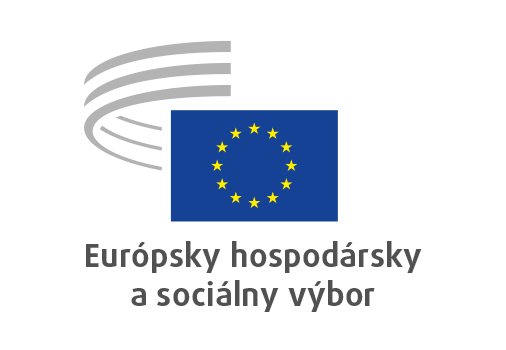 Brusel 22. októbra 2020Obsah1.	JEDNOTNÝ TRH, VÝROBA A SPOTREBA	32.	Hospodárska a menová únia, hospodárska a sociálna súdržnosť	83.	ZAMESTNANOSŤ, SOCIÁLNE VECI A OBČIANSTVO	184.	PORADNÁ KOMISIA PRE PRIEMYSELNÉ ZMENY	245.	POĽNOHOSPODÁRSTVO, ROZVOJ VIDIEKA A ŽIVOTNÉ PROSTREDIE	276.	DOPRAVA, ENERGETIKA, INFRAŠTRUKTÚRA A INFORMAČNÁ SPOLOČNOSŤ	367.	VONKAJŠIE VZŤAHY	43Významnou udalosťou plenárneho zasadnutia, ktoré sa uskutočnilo 16. až 18. septembra 2020, bolo slávnostné ukončenie funkčného obdobia, ku ktorému svoje videoposolstvo zaslala Ursula von der Leyenová, predsedníčka Európskej komisie, David Sassoli, predseda Európskeho parlamentu, a Maroš Šefčovič, podpredseda Európskej komisie, a na ktorom sa osobne zúčastnila Klara Dobrevová, podpredsedníčka Európskeho parlamentu a Giuliano da Empoli, spisovateľ a novinár, zakladajúci predseda think-tanku Volta.Na plenárnom zasadnutí boli prijaté tieto stanoviská:JEDNOTNÝ TRH, VÝROBA A SPOTREBADigitálny jednotný trh – Trendy a vyhliadky pre MSPSpravodajca:	Pedro ALMEIDA FREIRE (Zamestnávatelia – PT)Referenčný dokument:	stanovisko z vlastnej iniciatívy	EESC-2017-01768-00-01-ACHlavné body:EHSV počas vypočutí, ktoré sa uskutočnili v niekoľkých vybraných krajinách v súvislosti s indexom digitálnej ekonomiky a spoločnosti za rok 2019, skonštatoval, že mnoho európskych malých a stredných podnikov, najmä mikropodnikov a malých podnikov (93 % podnikov v Európe) prijíma digitálne riešenia oneskorene. Podniky, ktoré sa na tento krok odhodlali, uviedli, že sa stretli s mnohými prekážkami, ktoré bránia ich zavedeniu.EHSV:odporúča, aby sa vynaložilo maximálne úsilie na odstránenie prvej prekážky vyplývajúcej z chýbajúceho optimálneho pokrytia územia vysokorýchlostnou sieťou;odporúča, aby školské vzdelávanie ponúkalo povinné hodiny venované digitálnym technológiám a aby malé a stredné mohli využívať služby v oblasti odbornej prípravy pre tieto nástroje. Okrem toho je potrebné viac podporovať a propagovať primerané a cenovo dostupné kontinuálne vzdelávanie samostatne zárobkovo činných osôb, manažérov a zamestnancov malých a stredných podnikov;žiada harmonizáciu daní v tejto oblasti, keďže pre dobré fungovanie vnútorného trhu je nevyhnutné zabezpečiť spravodlivú hospodársku súťaž medzi malými, strednými a veľkými podnikmi;sa domnieva, že prístup malých a stredných podnikov k financovaniu má prvoradý význam pre podporu ich investícií s cieľom prispôsobiť sa digitálnej transformácii spoločnosti, obchodu, spotrebiteľských modelov a internacionalizácii obchodu.Kontakt:	Silvia STAFFA	(tel.: +32 2 546 8378, e-mail: Silvia.Staffa@eesc.europa.eu)Stratégia pre MSPSpravodajkyňa:	Milena ANGELOVA (Zamestnávatelia – BG)Pomocný spravodajca:	Panagiotis GKOFAS (Rozmanitá Európa – EL)Referenčný dokument:	COM(2020) 103 finalEESC-2020-01450-00-01-ACHlavné body:EHSV:vyzýva Európsku komisiu, aby realizovala stratégiu prijatím koherentného, integrovaného a prierezového prístupu, na základe ktorého sa malé a stredné podniky stanú stredobodom všetkých kľúčových politických rozhodnutí, ako je zelená dohoda a priemyselná stratégia, ako aj pri formovaní rozpočtu EÚ a posilňovaní Plánu obnovy pre Európu;zasadzuje sa za uplatňovanie viacúrovňového riadenia. Na úrovni EÚ musí pracovná skupina pre malé a stredné podniky, ktorú vytvorili viaceré generálne riaditeľstvá, zabezpečiť, aby:sa zásada „najskôr myslieť na malých“ uplatňovala vo všetkých oblastiach politiky, ktoré majú vplyv na malé a stredné podniky, a najmä v súvislosti s Plánom obnovy Európy, Programom InvestEU, Nástrojom na podporu platobnej schopnosti a Investičným plánom európskej zelenej dohody;sa „Stratégia pre MSP novej generácie“ a iniciatíva Small Business Act riadne vykonávali a vyhodnocovali v rámci európskeho semestra a vytvoreného porovnávacieho prehľadu týkajúceho sa malých a stredných podnikov;sa členské štáty pevne zaviazali vykonávať stratégiu pre MSP, pretože mnoho politík EÚ zlyhalo v dôsledku negatívnych reakcií, nečinnosti alebo obchádzania povinností, ako aj nadmernej regulácie na národnej úrovni;organizácie zastupujúce malé a stredné podniky a sociálnych partnerov mali pri vykonávaní stratégie ústrednú a väčšiu úlohu a mohli k nej konštruktívne prispievať, pretože to v súčasnom návrhu EK do istej miery chýba;sa koncepcia ekosystémov ako prioritných oblastí financovania zaviedla až po dôkladných konzultáciách s organizáciami zastupujúcimi malé a stredné podniky na úrovni EÚ a národnej a regionálnej úrovni, čím sa zaručí, že bude riadne odzrkadľovať súčasnú situáciu týchto podnikov, pretože sa javí ako príliš odvážny krok.žiada Európsku komisiu, aby vypracovala „Stratégiu pre MSP novej generácie“, v ktorej sa musia zhodnotiť podporné opatrenia pre malé a stredné podniky uvedené v Pláne obnovy pre Európu zamerané na poskytnutie pomoci týmto podnikom pri zmierňovaní negatívnych vplyvov opatrení na obmedzenie pohybu a fyzického kontaktu a ochrany zdravia na ich podnikanie a ich rýchle oživenie.Kontakt:	Silvia STAFFA(tel.: +32 2 546 8378, e-mail: Silvia.Staffa@eesc.europa.eu)Posilnenie neziskových sociálnych podnikovSpravodajkyňa:	Krzysztof BALON (Rozmanitá Európa – PL)Referenčný dokument:	prieskumné stanoviskoEESC-2020-01962-00-01-ACHlavné body:EHSV:vyzýva na posilnenie a cielenú podporu sociálnych podnikov a iných organizácií sociálneho hospodárstva, najmä tých, ktoré v plnej miere opätovne investujú svoje prípadné zisky vo verejnom záujme alebo na štatutárne verejnoprospešné účely;sa domnieva, že podľa vzoru protokolu č. 26 o službách všeobecného záujmu by sa mal k Zmluve o fungovaní EÚ pripojiť protokol o rozmanitosti foriem podnikov, v ktorom by sa samostatne vymedzili neziskové sociálne podniky;zastáva názor, že podpora neziskových organizácií sociálneho hospodárstva by sa mala riešiť aj v sociálnom prehľade v súvislosti s európskym semestrom.Kontakt:	Marie-Laurence DRILLON(tel.: +32 546 8320 – e-mail: marie-laurence.drillon@eesc.europa.eu)Cestovný ruch a doprava v roku 2020 a v ďalšom obdobíSpravodajkyňa:	Panagiotis GKOFAS (Rozmanitá Európa – EL)Referenčný dokument:	COM(2020) 550 finalEESC-2020-02964-00-00-ACHlavné body:EHSV:sa domnieva, že oznámenie Európskej komisie Cestovný ruch a doprava v roku 2020 a v ďalšom období, COM(2020) 550 final, by malo byť strategickým nástrojom politiky na prehodnotenie udržateľného modelu cestovného ruchu a dopravy v EÚ;žiada komplexný balík opatrení s usmerneniami a odporúčaniami zameranými na:bezpečné obnovenie dopravy a prepojenia po prijatí spoločnej politickej rámcovej dohody pre všetky členské štáty EÚ;vypracovanie spoločného strategického plánu EÚ na pomoc členským štátom pri vykonávaní ekonomických a podporných opatrení pre malé a stredné podniky v cestovnom ruchu, reštaurácie, hotely, cestovné kancelárie, sprievodcov cestovného ruchu atď.; používanie interného „zdravotného pasu EÚ“, harmonizovaného formulára na lokalizáciu cestujúcich a QR kódy v kombinácii s viacjazyčnou platformou zdravotnej pomoci+, a to kým nebude dostupná očkovacia látka;okamžité zriadenie európskeho mechanizmu na monitorovanie vykonávania podporných opatrení pre malé a stredné podniky a pracovníkov, najmä likvidity, pôžičiek a transparentnosti podporných opatrení;žiada intenzívny sociálny dialóg a zásadný politický program, ktoré sú naliehavo potrebné na rokovania o aktualizovaných sektorových kolektívnych zmluvách v cestovnom ruchu a doprave, pričom je potrebné, aby zahŕňali malé a stredné podniky a ich zastupiteľské organizácie najviac postihnuté ochorením COVID-19.Kontakt:	Alice TÉTU(tel.: +32 2 54 8286, e-mail: Alice.Tetu@eesc.europa.eu)Povinná náležitá starostlivosťSpravodajca:	Thomas WAGNSONNER (Pracovníci – AT)Pomocná spravodajkyňa:	Emmanuelle BUTAUD-STUBBS (Zamestnávatelia – FR)Referenčný dokument:	prieskumné stanoviskoEESC-2020-02926-00-00-ACHlavné body:EHSV:potvrdzuje, že je čas, aby Európska komisia konala a navrhla členským štátom a Európskemu parlamentu právne predpisy o povinnej náležitej starostlivosti, ktorými sa uzná zodpovednosť založená na súčasných normách a európskym podnikom sa ponúkne jasný a bezpečný právny rámec;je presvedčený, že povinnosti náležitej starostlivosti by sa mali týkať najmä environmentálnych vplyvov, ktoré by sa mali považovať za mimoriadne dôležité z hľadiska udržateľného obchodného správania a byť dôležitou prioritou v globálnych hodnotových reťazcoch;sa domnieva, že Rámec povinnej náležitej starostlivosti by sa realizoval prostredníctvom dohodnutej normy, ktorej dodržiavanie sa zabezpečí primeranými, účinným a odrádzajúcimi sankciami, zatiaľ čo zodpovednosť by vznikla v dôsledku porušenia jasne vymedzeného súboru ľudských práv;zdôrazňuje, že v rámci záväznej legislatívnej iniciatívy sa musia zabezpečiť tieto normy kvality:jasné vymedzenie a zrozumiteľný jazyk,zabezpečenie právnej istoty a uskutočniteľnosti, najmä pokiaľ ide o rozhodné právo, primerané požiadavky na vykazovanie rešpektujúce legitímne obchodné tajomstvo.Kontakt:	Claudia DREWES-WRAN(tel.: +32 2 546 8067 – e-mail: Claudia.Drewes-Wran@eesc.europa.eu)Hospodárska a menová únia, hospodárska a sociálna súdržnosťPreskúmanie správy hospodárskych záležitostí (2020)Spravodajkyňa:	Judith VORBACH (Pracovníci – AT)Pomocný spravodajca: 	Tommaso DI FAZIO (Rozmanitá Európa – IT)Referenčný dokument:	COM(2020) 55 finalEESC-2020-00732-00-00-ACHlavné body:EHSV:víta toto preskúmanie a žiada reformu s cieľom zaviesť správu hospodárskych záležitostí zameranú na prosperitu, ktorá sa zameria na celý rad kľúčových politických cieľov, ako je udržateľný a inkluzívny rast, plná zamestnanosť a dôstojná práca, a zabráni asymetrickým účinkom v členských štátoch;domnieva sa, že po budúcej deaktivácii všeobecnej únikovej doložky Paktu stability a rastu by najlepším riešením bolo zrevidovať rámec správy hospodárskych záležitostí a obnoviť jeho rovnováhu, a to pomocou týchto opatrení:dosiahnutie dlhodobej udržateľnosti verejných financií a odstránenie makroekonomickej nerovnováhu tým, že sa: uzná, že hospodárske ťažkosti mimoriadne sťažujú konsolidáciu rozpočtu a proticyklickú fiškálnu politiku; uprednostní udržateľný a inkluzívny rast, pričom sa vezmú na vedomie fiškálne multiplikátory; zabezpečia dostatočné príjmy vďaka boju proti agresívnemu daňovému plánovaniu a daňovým podvodom; zavedú symetrické ukazovatele, ktoré budú vykazovať prebytky aj deficity; bude klásť väčší dôraz na zamestnanosť a sociálny rozvoj v rámci postupu pri makroekonomickej nerovnováhe;zaistenie toho, fiškálne politiky zabezpečia udržateľnosť aj krátkodobú stabilizáciu, a to: výrazným zmiernením vplyvu ekonomicky a technicky sporných ukazovateľov; väčším dôrazom na zvýšenie príjmov; ďalšími analýzami v prípade značných odchýlok;uskutočnenie zásadných reforiem a stimulovanie udržateľných investícií, a to: uplatňovaním tzv. zlatého pravidla a zabezpečením objemu verejných aktív potrebných na zaistenie budúcej produktivity a prosperity; uplatňovaním plánu strategických investícií; podmienením verejnej podpory dodržiavaním kritérií udržateľnosti a sociálnych kritérií;navrhnutie rámca správy ekonomických záležitostí založeného na solidarite a zodpovednosti, a to tak, že: v prípade značných odchýlok sa v spolupráci s dotknutými krajinami vypracujú na základe rovnakých podmienok riešenia; posilní sa úloha Európskeho parlamentu; vo väčšej miere budú zapojení sociálni partneri a občianska spoločnosť; sa zavedú povinné konzultácie s EHSV;prehĺbenie hospodárskej a menovej únie v týchto oblastiach: vykonávanie stabilizačnej funkcie s cieľom presadzovať spoločnú proticyklickú politiku; boj proti katastrofálnym následkom krízy spôsobenej pandémiou COVID-19 na základe solidárneho prístupu; vytvorenie dlhodobého spoločného dlhového nástroja v spojení s opatreniami na spravodlivé rozdelenie daňového zaťaženia; prehĺbenie bankovú úniu a úniu kapitálových trhov s cieľom upevniť jednotný trh, a to zavedením účinnej regulácie;prediskutovanie zásadnej otázky, ako ustanovenia o ekonomickom riadení v Zmluve o fungovaní EÚ prispôsobiť súčasnej ekonomickej realite, a to na nadchádzajúcej konferencii o budúcnosti Európy.Kontakt:	Alexander ALEXANDROV(tel.: +32 2 546 9805 – e-mail: Alexander.Alexandrov@eesc.europa.eu )Revízia Územnej agendy EÚ, Lipskej charty a Urbánnej agendy pre EÚSpravodajca:	Petr ZAHRADNÍK (Zamestnávatelia – CZ)Pomocný spravodajca:	Pavel TRANTINA (Rozmanitá Európa – CZ)Referenčný dokument:	prieskumné stanoviskoEESC-2020-01847-00-00-ACHlavné body:EHSV:odporúča, aby sa do obsahu novej Lipskej charty v plnom rozsahu začlenili nové okolnosti a parametre, ktoré sa objavili počas doterajšieho pôsobenia súčasnej charty (pozri bod 2.2), aby bola charta funkčne kompatibilná s budúcim viacročným finančným rámcom EÚ a jeho prepojenosťou s procesom európskeho semestra. Takisto by sa v nej mali zohľadniť vplyvy a dôsledky pandémie COVID-19 na hospodársky, sociálny, environmentálny a územný rozvoj členských štátov a celej EÚ;upozorňuje na očakávaný nárast narušení a rizík (hospodárskych, zdravotných, environmentálnych, kybernetických a pod.) a navrhuje, aby sa explicitne poukázalo na potrebu systematicky zohľadňovať odolnosť v novej Lipskej charte o udržateľnosti európskych miest,víta znenie Územnej agendy 2030 a stotožňuje sa s jej hlavnými piliermi založenými na spravodlivosti, zameraní na životné prostredie a potrebe premietnuť územný rozmer do všetkých relevantných oblastí verejnej správy;víta možnosť zapojiť sa do vykonávania Územnej agendy 2030, ktorá sa mu v agende poskytuje;si je vedomý obrovského priestoru na využívanie integrovaného prístupu pri mestskom a územnom rozvoji, ako aj prínosov, ktoré sa s týmto prístupom spájajú z hľadiska synergických účinkov, úspor nákladov a funkčného obsahového prepojenia podporovaných projektov;upozorňuje, že priestor na uplatňovanie integrovaného prístupu poskytuje aj možnosť prepájať finančné zdroje verejného aj súkromného charakteru s cieľom zvýšiť kapacitu a spoločne znášať riziko v prospech územného a mestského rozvoja, ktorý podlieha demokratickej kontrole, transparentnému riadeniu a povinnosti zodpovedať sa;jednoznačne podporuje vyváženosť medzi jednotlivými typmi území pri využívaní nástrojov územného a mestského rozvoja. Odporúča, aby sa pre každý typ územia používali najvhodnejšie podporné nástroje, a to pri dodržaní zásady subsidiarity;zdôrazňuje význam nových modelov a aspektov rozvoja mestských aglomerácií a metropolitných oblastí ako kľúčových faktorov na zlepšenie globálnej konkurencieschopnosti EÚ prostredníctvom ich otvorenosti;si však takisto dobre uvedomuje význam ochrany a podpory okrajových a odľahlých, najmä vidieckych, území, v snahe pomôcť zahrnúť ich do moderného a udržateľného regionálneho rozvoja;odporúča maximálnu koordináciu mestskej agendy s politikou územnej súdržnosti, ktorú možno zabezpečiť pomocou funkčných partnerstiev medzi mestskými a vidieckymi oblasťami a integrovaných projektov zameraných na zvýšenie udržateľnosti a odolnosti lokálnych hospodárskych, sociálnych a environmentálnych systémov miest a ich funkčných území a vidieckych okrajových oblastí;žiada Európsku komisiu, aby podporovala výmenu skúseností, ktorá by postupne viedla k vypracovaniu metodických odporúčaní na zohľadňovanie vznikajúcich rizík a odolnosti, ako súčasť prípravy a posudzovania rozvojových plánov na úrovni miest a regiónov;na jednej strane rešpektuje, že metropoly a mestské aglomerácie majú vďaka koncentrácii zdrojov a diverzifikácii hospodárskych činností vytvorené priaznivé podmienky na to, aby sa stali pólmi rastu celého národného hospodárstva a jeho styčnými bodmi v rámci ekonomickej otvorenosti globalizácie; si na druhej strane plne uvedomuje potrebu vyváženého rozvoja celého národného hospodárstva vrátane vidieckych a okrajových oblastí;dôrazne požaduje, aby v rámci zásady partnerstva existovalo v oblasti mestského a regionálneho rozvoja vyváženejšie zastúpenie;si všíma, že integrovaný územný prístup sa v praxi uplatňuje predovšetkým vo vidieckych oblastiach (LEADER/CLLD) a vo funkčných mestských a metropolitných aglomeráciách.Kontakt:	Georgios MELEAS(tel.: +32 2 546 9795 – e-mail: Georgios.Meleas@eesc.europa.eu)Boj proti daňovým podvodom, vyhýbaniu sa daňovým povinnostiam a praniu špinavých peňazíSpravodajca:	Javier Doz Orrit (Pracovníci – ES)Referenčný dokument:	stanovisko z vlastnej iniciatívyEESC-2020-00997-00-00-ACHlavné body:EHSV:navrhuje, aby sa uzavrel európsky pakt zameraný na účinný boj proti daňovým podvodom a únikom, obchádzaniu daňových povinností a praniu špinavých peňazí;naliehavo vyzýva európske inštitúcie a členské štáty, aby zabezpečili potrebné finančné a ľudské zdroje na účinné uplatňovanie platných európskych právnych predpisov;sa domnieva, že odstránenie trestnej činnosti daňových rajov by malo byť prioritným cieľom EÚ;podporuje nový akčný plán boja proti praniu špinavých peňazí a financovaniu terorizmu, ktorý by sa mal začať urýchlene vykonávať;podporuje navrhované opatrenia, ako je vytvorenie jednotného právneho poriadku EÚ a vytvorenie európskeho orgánu dohľadu s priamymi kontrolnými a vyšetrovacími právomocami;chce, aby EÚ a členské štáty zastávali spoločné postoje na medzinárodných fórach, ako je Finančná akčná skupina (FATF – OECD), G20 a OSN;žiada, aby sa pri prijímaní opatrení zohľadňovali európske právne predpisy o ochrane údajov a príslušná judikatúra Súdneho dvora EÚ a aby sa zabezpečilo, že členské štáty a povinné subjekty budú čo najmenej administratívne a finančne zaťažované;vyzýva Európsku komisiu, aby posúdila aktuálny zoznam nespolupracujúcich jurisdikcií a zvážila možnosť stanovenia dodatočných kritérií;víta zavedenie fiškálnych ukazovateľov do európskeho semestra;žiada postupné zrušenie systémov udeľovania občianstva a povolení na pobyt investorom zavedené v niektorých členských štátoch;podporuje komplexné riešenie v oblasti zdaňovania podnikov s výraznou digitálnou prítomnosťou v rámci práce Organizácie pre hospodársku spoluprácu a rozvoj, ale ak sa do konca roka 2020 nedospeje k riešeniu, EÚ by mala obnoviť svoju iniciatívu týkajúcu sa zdaňovania veľkých digitalizovaných spoločností;sa domnieva, že je potrebné prepracovať smernicu o opatreniach proti vyhýbaniu sa daňovým povinnostiam tak, aby obsahovala pravidlá daňového posudzovania v súvislosti s jurisdikciami s nízkym zdanením a repatriácie dividend alebo kapitálových ziskov nezdanených v zahraničí;žiada Európsku komisiu, aby vypracovala štúdiu o úlohe „schránkových spoločností“ v súvislosti s podvodmi, daňovými únikmi, obchádzaním daňových povinností a praním špinavých peňazí a aby na jej závery reagovala vhodnými právnymi predpismi;vyzýva Európsku komisiu a členské štáty, aby preskúmali koncepciu minimálneho efektívneho zdanenia ziskov spoločností a jej možné uplatňovanie;navrhuje, aby obchodné alebo hospodárske dohody EÚ obsahovali v súlade so zásadami a s pravidlami Svetovej obchodnej organizácie kapitolu s doložkami proti daňovým trestným činom, praniu špinavých peňazí a agresívnemu daňovému plánovaniu, a spoluprácu medzi daňovými správami.Kontakt:	Gerald KLEC(tel.: +32 2 546 9909 – e-mail: gerald.klec@eesc.europa.eu)Právny štát a jeho vplyv na hospodársky rastSpravodajca:	Jukka AHTELA (Zamestnávatelia – FI)Referenčný dokument:	stanovisko z vlastnej iniciatívyEESC-2020-01261-00-01-ACHlavné body:EHSV:zdôrazňuje, že oslabovanie právneho štátu ovplyvňuje fungovanie spoločnosti, základné práva, občiansku spoločnosť aj hospodárstvo;vyzýva Európsku komisiu, aby sa usilovala o meranie hospodárskeho vplyvu právneho štátu a zohľadnila pritom tak hmotnoprávnu, ako aj procesnú časť právneho štátu;víta úsilie Európskej komisie a ďalších inštitúcií zamerané na vývoj vhodných nástrojov na ochranu hodnôt EÚ a podporu kultúry právneho štátu;domnieva sa, že účinnosť existujúcich nástrojov by sa ešte mohla zlepšiť a mali by sa doplniť opatrenia zamerané na právny štát, ale účinnejšie zamerané na hospodárske hľadiská;vyzýva Komisiu, aby rýchlejšie zdôraznila význam právneho štátu v európskom semestri ako jedného z kľúčových prvkov podporujúcich konkurencieschopné a udržateľné hospodárstvo;odporúča, aby sa vytvorili národné postupy následného skúmania, ktoré by zahŕňali zástupcov občianskej spoločnosti a sociálnych partnerov;opakuje svoj návrh vytvoriť každoročné fórum organizácií občianskej spoločnosti, ktoré by svojím rôznorodým zastúpením prispelo k cyklu skúmania právneho štátu;žiada výraznejšiu finančnú a vecnú podporu organizácií zapojených do ochrany a presadzovania právneho štátu a základných práv;zdôrazňuje, že je dôležité sankcionovať nedodržiavanie zásad právneho štátu, inak sa znižuje hodnota členstva v EÚ pre všetkých členov, ktorí dodržiavajú právne predpisy;žiada, aby sa realizovala trvalá stratégia na zvyšovanie povedomia, ktorá by občanov EÚ upozornila na to, aký zásadný je právny štát.Kontakt:Krisztina PERLAKY-TÓTH(tel.: +32 2 546 9740 – e-mail: krisztina.perlakytoth@eesc.europa.eu)Úloha politiky súdržnosti pri transformácii hospodárstvaSpravodajca:	Gonçalo LOBO XAVIER (Zamestnávatelia – PT)Referenčný dokument:	prieskumné stanoviskoEESC-2020-01921-00-00-ACHlavné body:EHSV:vyzýva Európsku komisiu, aby pristupovala k politike súdržnosti ako k základnému nástroju na riešenie veľkých výzev zapríčinených koronavírusovou pandémiou. Je naliehavo potrebné reagovať svižne. Finančné prostriedky určené na pomoc a podporu členských štátov je nutné využívať v súlade s príslušnými kritériami, zároveň však odvážne;súhlasí s tým, že priority nemeckého predsedníctva Rady EÚ sa musia zamerať na tieto nové okolnosti, a vyzýva na prijatie opatrení na ochranu zamestnanosti a sociálnych práv v celej Únii;je presvedčený o tom, že v každom pláne obnovy pre Európu sa musia zohľadniť dôsledky krízy, najmä závislosť Európy od iných hospodárskych priestorov, pokiaľ ide o konkrétne výrobky a služby. Európa sa očividne musí zamyslieť nad svojou obchodnou politikou, posilniť inovácie a využiť výhodu, ktorú jej poskytuje stratégia pre inteligentnú špecializáciu založená na regionálnom a odvetvovom priemyselnom prístupe;je presvedčený o tom, že pre všetky členské štáty musí byť naďalej prioritou digitalizácia služieb. Kríza ukázala, že sú potrebné jednoduchšie a komplexnejšie služby, ktoré podporia všetkých Európanov, a najmä tých, ktorí potrebujú osobitnú podporu;súhlasí s tým, že je naďalej potrebné investovať do širokopásmových systémov s cieľom umožniť rozvoj moderného poľnohospodárstva a cestovného ruchu vo vidieckych oblastiach. V nástrojoch politiky súdržnosti sa táto potreba zanedbávala alebo prinajmenšom členské štáty nevyužívali existujúce príležitosti v rámci programov financovania;je hlboko presvedčený o tom, že elektronický obchod predstavuje základ „nového normálu“ v dôsledku vplyvu pandémie COVID-19 na spoločnosť a hospodárstvo. Spoločnostiam aj zákazníkom bude potrebné poskytnúť rôzne možnosti. Tento nový prístup môže byť prínosný aj pre malé a stredné podniky, takže finančné prostriedky zo štrukturálnych fondov treba vyčleňovať tak, aby umožnili spoločnostiam objavovať nové trhy a nové príležitosti;je presvedčený, že je naliehavo potrebné chrániť malé a stredné podniky a ich udržateľnosť, a preto je nutné využívať zvyčajné, existujúce európske nástroje, ako je Európsky sociálny fond;poukazuje na potrebu posilnenia a vytvorenia správnych podmienok rozvoja verejných investícií do systémov celoživotného vzdelávania a mechanizmov takéhoto vzdelávania s cieľom umožniť ľuďom prispôsobiť svoje zručnosti aktuálnym potrebám trhu a zároveň sa pripraviť na poskytovanie nových zručností budúcim generáciám;súhlasí tiež s tým, že je potrebné podporiť program zelenej dohody a naliehavo žiada Európsku komisiu, aby členským štátom vysvetlila, ako by sa napríklad dalo použiť 40 miliárd EUR z Fondu na spravodlivú transformáciu na dekarbonizáciu hospodárstva;víta program REACT, v rámci ktorého sa investuje 55 mld. EUR na podporu politiky súdržnosti, vyzýva však Európsku komisiu, aby urýchlene informovala členské štáty a vysvetlila podmienky a kritériá rozdeľovania, pričom by sa mala zohľadniť skutočnosť, že uvedené finančné prostriedky sa musia vyčleniť do konca roka 2022;navrhuje, aby sa zabezpečili konzultácie a rozsiahle zapojenie organizácií občianskej spoločnosti do vymedzenia regionálnych politík.Kontakt:	Georgios MELEAS(tel.: +32 2 546 9795 – e-mail: Georgios.Meleas@eesc.europa.eu)COVID-19: zmeny všeobecného nariadenia a nariadenia o EFRR a Kohéznom fondeSpravodajca:	Mihai IVAȘCU (Rozmanitá Európa – RO)Referenčné dokumenty:		COM(2020) 452 final – 2018/0196 CODCOM(2020) 450 final – 2018/0197 CODEESC-2020-02766-00-01-ACHlavné body:EHSV:plne podporuje iniciatívu Komisie využiť rozpočet EÚ na mobilizáciu investícií a poskytnutie finančnej pomoci počas obnovy po pandémii COVID-19;považuje niektoré zmeny všeobecného nariadenia absolútne nevyhnutné a víta zámer zaviesť zjednodušenia a flexibilitu v siedmych spoločne spravovaných fondoch;sa domnieva, že navrhovaná flexibilita je správnym prístupom v zložitej hospodárskej a sociálnej situácii a umožní členským štátom využívať dostupné finančné prostriedky tam, kde sú najpotrebnejšie. Obnova po pandémii COVID-19 by mala prebiehať podľa zásad udržateľnosti a zosúladeného využívania Európskeho fondu regionálneho rozvoja, Kohézneho fondu a rôznych európskych programov;na druhej strane vyjadruje nespokojnosť s rozdielmi v tom, ako rôzne členské štáty zahŕňajú a zapájajú sociálnych partnerov a organizácie občianskej spoločnosti do prípravy partnerských dohôd a vytvárania a vykonávania programov, ako aj do monitorovacích výborov;sa domnieva, že osobitná pozornosť sa musí venovať regiónom vážne zasiahnutým koronavírusovou krízou, ktoré majú najväčšie ťažkosti s opätovným spustením udržateľného hospodárskeho oživenia. Najvyššou prioritou využívania kohéznych fondov by malo byť sociálne začlenenie a zmenšovanie rozdielov medzi členskými štátmi aj medzi jednotlivými regiónmi;súhlasí s tým, že je absolútne nevyhnutné predĺžiť časovú flexibilitu, a podporuje návrh, aby sa prevody mohli uskutočňovať na začiatku programového obdobia alebo kedykoľvek inokedy počas vykonávacej fázy;je presvedčený, že zabezpečením dočasných opatrení, ktoré umožnia využívanie fondov za mimoriadnych okolností, sa zväčší dôvera a napraví nerovnováha v hospodárstve. Očakávaný vysoký verejný dlh bude mať na hospodárstvo významný vplyv, ak nebude účinne podporované všetkými potrebnými prostriedkami;je presvedčený, že je nevyhnutné, aby sa umožnila väčšia flexibilita rozpočtu EÚ pri zvládaní nepriaznivých otrasov, najmä tých, ktoré nemajú ekonomický pôvod;odporúča, aby EÚ presadzovala politiky zamerané na zlepšenie cezhraničnej spolupráce v časoch krízy. Lepšie postupy a posilnená spolupráca by umožnili efektívnu a rýchlu európsku reakciu na akýkoľvek druh katastrofy.Kontakt:	Georgios MELEAS	(tel.: +32 2 546 9795 – e-mail: Georgios.Meleas@eesc.europa.eu)Úverový nástroj pre verejný sektor a zmena nariadenia o Fonde na spravodlivú transformáciuSpravodajca:	Petr ZAHRADNÍK (Zamestnávatelia – CZ)Referenčné dokumenty:		COM(2020) 453 final – 2020/0100 CODCOM(2020) 460 final – 2020/0006 CODEESC-2020-02765-00-00-ACHlavné body:EHSV:dôrazne podporuje a oceňuje veľké navýšenie finančných prostriedkov Fondu na spravodlivú transformáciu na uľahčenie prechodu z hospodárstva a spoločnosti s vysokými emisiami CO2 na modernejšie, udržateľnejšie a diverzifikovanejšie fungovanie;je hlboko presvedčený, že na dosiahnutie optimálneho výsledku procesu spravodlivej transformácie majú veľký význam nielen dostatočné finančné zdroje moderného typu určené na presne vymedzené oblasti podpory, ale aj flexibilný výklad pravidiel štátnej pomoci;výrazne oceňuje návrh úverového nástroja pre verejný sektor a považuje ho za inovatívny, originálny a veľmi žiadaný zo strany subjektov verejného sektora na ich ceste k transformácii v súvislosti so zmenou klímy;zdôrazňuje, že po nových návrhoch súvisiacich s plánom obnovy a nástrojom Next Generation EU má Fond na spravodlivú transformáciu reálnu šancu stať sa veľmi dôležitým nástrojom budúceho viacročného finančného rámca na roky 2021 – 2027, ktorý bude prínosom nielen pre európsku zelenú dohodu, ale aj pre obnovu a rekonštrukciu po pandémii COVID-19;vyzýva príslušné inštitúcie EÚ, aby urýchlili prácu na príprave, schvaľovaní a vykonávaní upraveného Fondu na spravodlivú transformáciu a čo najskôr ho uviedli do praxe. Čas je v tejto súvislosti najdôležitejším parametrom;víta osobitnú pozornosť, ktorá sa v rámci úverového nástroja pre verejný sektor venuje menej rozvinutým regiónom v procese spravodlivej transformácie;je presvedčený, že inovatívna myšlienka, na ktorej je založený úverový nástroj pre verejný sektor, by mohla slúžiť aj ako zdroj inšpirácie pre podobný druh finančných produktov na úrovni členských štátov;považuje výberové kritériá oprávnenosti, ako aj navrhované oblasti investovania za veľmi dôležité na účely spravodlivej transformácie;víta a podporuje aj dodatočné financovanie v prospech programu InvestEU a jeho osobitnej schémy na spravodlivú transformáciu, ktorá zvyšuje potenciál využívania finančných nástrojov v procese spravodlivej transformácie.Kontakt:	Georgios MELEAS(tel.: +32 2 546 9795 – e-mail: Georgios.Meleas@eesc.europa.eu)ZAMESTNANOSŤ, SOCIÁLNE VECI A OBČIANSTVODôstojné minimálne mzdy v celej EurópeSpravodajcovia:	Stefano MALLIA (Zamestnávatelia – MT)Oliver RÖPKE (Pracovníci – AT)Referenčný dokument:	prieskumné stanoviskoEESC-2020-00358-00-00-AC-TRAHlavné body:EHSV:zdôrazňuje, že v súvislosti s hospodárskou recesiou po pandémii COVID-19 sú na zaistenie zamestnanosti, príjmov a rýchleho a udržateľného oživenia hospodárskych činností, konkurencieschopnosti a dobre fungujúceho sociálneho a hospodárskeho modelu potrebné koordinované a rozhodné krátkodobé a strednodobé politiky. Súčasťou riešenia musia byť kvalitné pracovné miesta so spravodlivými mzdami vrátane dôstojných minimálnych miezd v celej Európe. Zohľadniť sa musia aj hospodárske faktory vrátane produktivity a udržateľnosti podnikov;zdôrazňuje, že mzdy vrátane minimálnych miezd sú dôležitým aspektom modelu sociálneho trhového hospodárstva Európskej únie a stanovenie dôstojných minimálnych miezd vo všetkých členských štátoch by pomohlo dosiahnuť viacero cieľov EÚ. Mzdy súvisia s hospodárskou situáciou v krajine, regióne alebo odvetví a zmeny môžu mať vplyv na zamestnanosť, konkurencieschopnosť a makroekonomický dopyt;uznáva, že existujú rôzne obavy týkajúce sa možných opatrení EÚ v tejto oblasti. Medzi hlavné obavy patrí skutočnosť, že EÚ nemá právomoc konať v otázke „odmeny“ vrátane úrovne miezd a že takéto opatrenia by mohli zasahovať do autonómie sociálnych partnerov a ohroziť systémy kolektívneho vyjednávania;víta, že Komisia uznáva existenciu priestoru pre činnosť EÚ na podporu úlohy kolektívneho vyjednávania pri propagovaní primeranosti minimálnej mzdy a rozsahu jej uplatňovania. Opatrenia na podporu kolektívneho vyjednávania by mohli byť zahrnuté do opatrení EÚ týkajúcich sa minimálnej mzdy pri súčasnom rešpektovaní rôznych národných systémov odvetvových vzťahov;víta príležitosť na ďalší príspevok do diskusie o tom, aké opatrenia by sa mohli prijať na európskej úrovni s ohľadom na rôzne situácie v členských štátoch a rozdelenie právomocí medzi úrovňou EÚ a národnou úrovňou;sa domnieva, že najúčinnejším spôsobom znižovania chudoby zamestnaných osôb sú dôstojné minimálne mzdy a integrované, aktívne politiky začleňovania zamerané na osoby, ktoré podporujú prístup k primeranému minimálnemu príjmu, službám zamestnanosti a kvalitným pracovným miestam, ako aj k základným a podporným sociálnym službám;plne uznáva zložitosť otázok, ktorým je venovaná táto diskusia, a uznáva, že minimálna mzda nie je čarovným prútikom, ktorý vyrieši všetky problémy. Spoločný prístup EÚ s jasnými politickými cieľmi, ktoré majú členské štáty dosiahnuť, pomocou rôznych prostriedkov, ako aj zabezpečenie zapojenia sociálnych partnerov ako súčasť dobre fungujúcich systémov kolektívneho vyjednávania by však mohli zabezpečiť ochranu práv pracovníkov na spravodlivé odmeňovanie a na slobodu združovania ako aj potreby zamestnávateľov v súvislosti s produktivitou a konkurencieschopnosťou.Kontakt:	June BEDATON a Sophie ZIMMER(tel.: +32 2 546 8134 – e-mail: June.Bedaton@eesc.europa.eu)(tel.: +32 2 546 9564 – e-mail: Sophie.Zimmer@eesc.europa.eu)Ochrana maloletých migrantov bez sprievodu v EurópeSpravodajca: 	Özlem YILDIRIM (Pracovníci – FR)Referenčný dokument:	stanovisko z vlastnej iniciatívyEESC-2020-02281-00-00-ACHlavné body:EHSV:vyjadruje znepokojenie nad situáciou maloletých bez sprievodu, ktorí sú jednou z najzraniteľnejších skupín migrantov;odporúča, aby zásada „najlepšieho záujmu dieťaťa“ mala prednosť pred akýmikoľvek inými národnými a medzinárodnými záujmami;vyzýva Európsku úniu, aby vypracovala koherentný a harmonizovaný prístup k ochrane maloletých osôb bez sprievodu v Európe;vyzýva Komisiu, aby vypracovala smernicu o ochrane maloletých osôb bez sprievodu, ktorej základom by bol najlepší záujem dieťaťa;opakuje svoju žiadosť adresovanú členským štátom, aby zabezpečili, že deti migrantov bez dokladov budú chránené predovšetkým ako deti;vyzýva členské štáty, aby zabránili akémukoľvek násiliu páchanému na migrujúcich deťoch vytvorením bezpečných, legálnych a regulárnych migračných ciest;poukazuje na to, že zadržiavanie detí bez ohľadu na ich administratívne postavenie je absolútne zakázané, a čo najdôraznejšie odsudzuje túto prax;poukazuje na to, že každá maloletá osoba bez sprievodu musí mať podporu kvalifikovaného opatrovníka;konštatuje, že mladá osoba, ktorá sa prezentuje ako maloletá osoba, sa musí považovať za maloletú osobu až do vydania konečného súdneho rozhodnutia;vyzýva členské štáty, aby maloletosť posudzovali na základe súboru dôkazov, ale žiada, aby sa zastavili testy veku kostí, keďže takéto testy nie sú spoľahlivé;vzhľadom na to, že je ťažké pokryť všetky otázky a pravidlá týkajúce sa maloletých osôb bez sprievodu v tomto stanovisku, má v úmysle uskutočniť sériu nadväzujúcich štúdií o konkrétnych čiastkových témach.Kontakt:	Annemarie WIERSMA(tel.: +32 2 546 9376 – e-mail: Annemarie.Wiersma@eesc.europa.eu)Dôstojná práca v platformovom hospodárstveSpravodajca:	Carlos Manuel TRINDADE (Pracovníci – PT)Referenčný dokument:		prieskumné stanoviskoEESC-2020-01859-00-00-ACHlavné body:EHSV:vyjadruje presvedčenie, že sa treba zaoberať otázkami týkajúcimi sa činnosti platforiem a pristupovať k nim najmä v kontexte cieľov udržateľného rozvoja, digitálnej agendy a Európskeho piliera sociálnych práv;konštatuje, že platformové hospodárstvo má stále malú váhu, hoci má potenciál rastu;sa nazdáva, že platformy majú „všeobecne pozitívny vplyv na hospodárstvo“, keďže prispievajú k vytváraniu pracovných miest a inováciám, k flexibilite a samostatnosti pracovníka, ako aj k zabezpečeniu príjmu pracovníkov (často doplnkového) a zapojeniu zraniteľných osôb do pracovného procesu;konštatuje, že existujú riziká, ktoré nemožno podceňovať: i) pre pracovníkov – odmietanie základných práv vrátane práva organizovať sa a práva na kolektívne vyjednávanie, neistota, nízky príjem, zintenzívňovanie práce, fragmentácia práce na celosvetovej úrovni, neprihlásenie pracovníkov do systému sociálneho zabezpečenia; ii) pre spoločnosť – zvýšené riziko hospodárskej súťaže založenej na znižovaní sociálnych noriem, čo má takisto škodlivé následky aj pre zamestnávateľov, ktorí čelia neudržateľnému konkurenčnému tlaku, a pre členské štáty, ktoré prichádzajú o príjmy z daní a príspevky na sociálne zabezpečenie;berie na vedomie nejasnosti týkajúce sa pojmov súvisiacich s platformami, najmä chápania platformy ako „zamestnávateľa“ a nie ako „sprostredkovateľa medzi ponukou a dopytom“ a pojmu „zamestnanec“ a „samostatne zárobkovo činná osoba“, pretože to má dôsledky na ich práva;naliehavo žiada EÚ a členské štáty, aby pracovali objasnení a zjednotení týchto koncepcií s cieľom zabezpečiť dôstojnosť práce v platformovom hospodárstve;odporúča, aby sa vzhľadom na zvrchovanosť členských štátov v sociálnych otázkach vypracovali usmernenia s cieľom pomôcť objasniť postavenie v zamestnaní v rámci platforiem. Nazdáva sa, že v platformovom hospodárstve sa musí zabezpečiť, aby všetci pracovníci mali prístup k súboru práv a druhov ochrany bez ohľadu na postavenie v zamestnaní alebo druh zmluvy, pričom by sa malo zaručiť, aby niektorí prevádzkovatelia nedosiahli konkurenčnú výhodu tým, že nedodržia povinností a vyhnú sa svojim zodpovednostiam;odporúča objasniť povinnosti všetkých zapojených strán v takých oblastiach, ako je zdravie a bezpečnosť, ochrana údajov, poistenie a právna zodpovednosť s cieľom posúdiť, upraviť a harmonizovať platné predpisy;zdôrazňuje, že sociálny dialóg a kolektívne vyjednávanie by mali zohrávať kľúčovú úlohu na všetkých príslušných úrovniach pri plnom rešpektovaní nezávislosti sociálnych partnerov;sa domnieva, že by sa malo zaručiť, aby platformy poskytovali informácie, ktoré zabezpečia transparentnosť a predvídateľnosť pre všetky zainteresované strany. Preto by sa platformy mali registrovať v každom členskom štáte a mala by sa vytvoriť databáza EÚ na monitorovanie rozvoja platformového hospodárstva.Kontakt:	Ana DUMITRACHE(tel.: +32 2 546 8131 – e-mail: Ana.Dumitrache@eesc.europa.eu )Zmenený návrh nariadenia o ESF+Hlavný spravodajca:	Krzysztof BALON (Rozmanitá Európa – PL)Pomocný hlavný spravodajca:	Carlos Manuel TRINDADE (Pracovníci – PT)Referenčné dokumenty:		COM(2020) 447 final – 2018/0206 CODEESC-2020-02948-00-00-ACHlavné body:ESF+ nie je primerane financovaný, aby pokryl potreby politiky sociálnej súdržnosti. EHSV preto rozhodne nesúhlasí so znížením celkového finančného krytia ESF+ v rokoch 2021 – 2027.Namiesto toho opakuje svoju požiadavku z predchádzajúceho stanoviska, aby sa 30 % z celkových zdrojov určených na politiku hospodárskej, sociálnej a územnej súdržnosti vyčlenilo na ESF+ a aby sa okrem toho vyčlenilo 30 % existujúcich zdrojov v rámci ESF+ na opatrenia v oblasti sociálneho začlenenia.EHSV preto súhlasí s tým, aby sa umožnilo spolufinancovať operácie ESF+ prostredníctvom Mechanizmu na podporu obnovy a odolnosti. Využívanie ESF+ na financovanie operácií na podporu zelenej a digitálnej transformácie by malo byť zamerané na zvyšovanie úrovne zručností a získavanie nových zručností a dopĺňať ostatné európske financovanie z viacročného finančného rámca a Mechanizmu na podporu obnovy a odolnosti.Zatiaľ čo pridelenie 5 % zdrojov ESF+ na boj proti chudobe detí sa považuje za absolútne minimum, podporuje sa návrh zvýšiť na 15 % minimálne finančné krytie začleňovania osôb, ktoré nie sú zamestnané, ani sa nevzdelávajú, ani odborne nepripravujú.Vzhľadom na úlohu ESF+ pri vykonávaní Európskeho piliera sociálnych práv EHSV naliehavo vyzýva Európsku komisiu, aby lepšie monitorovala sociálnu situáciu členských štátov v rámci európskeho semestra, ktorý by mal byť založený na primeranom súbore sociálnych ukazovateľov.EHSV trvá na vyčlenení dostatočných finančných prostriedkov na budovanie kapacít sociálnych partnerov a iných organizácií občianskej spoločnosti, ktoré poskytujú služby financované z ESF+.EHSV opakuje svoju požiadavku, aby sa v ESF+ sociálne hospodárstvo stalo osobitným samostatným cieľom.V súvislosti s odstránením zložky Zdravie z ESF by sa neformálni opatrovatelia mali identifikovať ako cieľová skupina ESF+.EHSV odporúča vložiť odôvodnenie, v ktorom sa objasní, že neexistujú žiadne obmedzenia prístupu utečencov, žiadateľov o azyl a prisťahovalcov k opatreniam financovaným z ESF+.Kontakt:		Judite BERKEMEIER(tel.: +32 2 546 98 9897 – e-mail: mariajudite.berkemeier@eesc.europa.eu )EU4HealthHlavný spravodajca:	Antonello Pezzini (Zamestnávatelia – IT)Pomocný hlavný spravodajca:	Alain COHEUR (Rozmanitá Európa – BE)Referenčné dokumenty:			COM(2020)405 final – 2020/0102 CODEESC-2020-02821-00-01-ACHlavné body:EHSV vyzýva inštitúcie EÚ a členské štáty, aby preukázali politickú vôľu vykonávať Pakt zdravia pre budúcnosť Európy, ktorý odráža základné hodnoty Európskej únie vrátane európskej solidarity a záväzky prijaté na medzinárodnej aj európskej úrovni.EHSV vyzýva Európsky parlament, aby rokoval s Radou o zvýšení financovania programu v oblasti zdravia a ďalších nástrojov podporujúcich synergie v oblasti zdravia, ako aj o osobitnom využívaní finančných prostriedkov Európskeho mechanizmu pre stabilitu s cieľom ukončiť úsporné opatrenia.EHSV žiada, aby sa prijali európske usmernenia, ktoré by uspokojili potreby najzraniteľnejších skupín: ľudí v neistej situácii, starších ľudí a osôb so zdravotným postihnutím, najmä tých, ktoré musia žiť v zariadeniach so značným počtom ubytovaných a ktoré v Európe tvrdo zasiahla pandémia a jej následky.EHSV navrhuje, aby sa čo najskôr zaviedol európsky mechanizmus koordinácie a rýchleho zásahu.Je potrebné urýchlene vytvoriť pracovnú skupinu zloženú z odborníkov, ktorá bude pôsobiť ako koordinátor poznatkov a zdrojov na vytvorenie siete najlepších stredísk virológie, epidemiológie a získanie najväčších diagnostických schopností.EHSV sa domnieva, že program v oblasti zdravia môže dosiahnuť skutočné výsledky len vtedy, ak sa zaujme inkluzívny prístup zahŕňajúci medzinárodné organizácie (vrátane Svetovej zdravotníckej organizácie), Dohovor o právach osôb so zdravotným postihnutím a tie zainteresované subjekty zdravotníctva, ktoré sú najlepšie oboznámené so situáciou bežných ľudí, nehovoriac o pravidelnom posudzovaní cieľov.EHSV zdôrazňuje hodnotu zdravotníckeho personálu a žiada neustále monitorovanie s cieľom predvídať ich potreby v oblasti odbornej prípravy, organizácie, ochranných prostriedkov a hospodárskeho a sociálneho blahobytu.EHSV dôrazne podporuje európske verejno-súkromné partnerstvá v oblasti zdravia, ako je spoločný podnik IMI2 (spoločný podnik 2 iniciatívy za inovačné lieky) a podporuje spoločné úsilie o prepracovanie európskych technológií a výroby väčším využívaním európskych vedeckých a zdravotníckych orgánov, ktoré sa snažia vytvoriť skutočný európsky zdravotnícky priestor.Kontakt:	Valeria ATZORI(tel.: +32 2 546 87 8774 – e-mail: Valeria.Atzori@eesc.europa.eu)PORADNÁ KOMISIA PRE PRIEMYSELNÉ ZMENYVerejné obstarávanie v oblasti poskytovania upratovacích služieb a údržby budovSpravodajca:	Diego DUTTO (Rozmanitá Európa – IT)Pomocný spravodajca: 	Nicola KONSTANTINOU (kat. 2 – EL)Referenčný dokument:	stanovisko z vlastnej iniciatívyEESC-2020-01563-00-00-ACHlavné body:Európska komisia, Európsky parlament a členské štáty musia vytvoriť nevyhnutné podporné nástroje na propagovanie využívania strategického verejného obstarávania s cieľom presadzovať systematické využívanie udržateľných, transparentných, ambicióznych a vynútiteľných strategických kritérií na zabezpečenie prísnejších sociálnych a kvalitatívnych noriem vo verejnom obstarávaní.S cieľom zabezpečiť, aby sa upratovacie služby zameriavali na kvalitu, a nie na cenu, musí zásadu transparentnosti dodržiavať zákazník aj poskytovateľ služby.Európska komisia a členské štáty by mali prevziať iniciatívu v boji proti nelegálnej práci a pri ďalšom zlepšovaní podmienok zamestnávania v sektore upratovacích služieb. Posilnená regulácia a dôslednejšie mechanizmy zabezpečenia dodržiavania predpisov, ako sú mzdové kritériá a odvetvové kolektívne vyjednávanie, môžu prispieť k spravodlivej hospodárskej súťaži, prísnejším sociálnym normám a kvalitnému zamestnaniu.EHSV sa domnieva, že okrem kolektívnych zmlúv by sa mali vyvinúť dodatočné záruky na dodržiavanie zásad nediskriminácie a rovnakého zaobchádzania s pracovníkmi.EHSV odporúča, aby sa v celom subdodávateľskom reťazci dodržiavali podmienky udržateľnosti, pracovné práva a všeobecne platné dohody o kolektívnom vyjednávaní.EHSV vyzýva členské štáty, aby, ak to ešte nerobia, vo vykonávacej fáze verejného obstarávania v sektore upratovacích služieb venovali osobitnú pozornosť a účinne kontrolovali všetky zákonné a zmluvné povinnosti a aspekty bezpečnosti a ochrany zdravia pri práci týkajúce sa sociálneho a environmentálneho aspektu a aspektu udržateľnosti.EHSV odporúča vyžadovať v smerniciach EÚ, aby členské štáty pri výbere ponúk vylúčili používanie kritéria najnižšej ceny vrátane stanovenia maximálneho stropu 30 % bodového hodnotenia ceny v porovnaní s bodovým hodnotením kvality a prostredníctvom osobitných sociálnych doložiek zabezpečili stabilitu pracovných miest osôb zamestnávaných v rámci zákazky v súlade s pracovnými podmienkami spoločnosti a kolektívnym vyjednávaním.Európska komisia by mala podporovať členské štáty v tom, aby začali proces akreditácie alebo zaviedli kvalifikačný systém pre poskytovateľov služieb, ktorí sa chcú uchádzať o verejné zákazky na upratovacie služby.EHSV odporúča, aby inštitúcie EÚ, členské štáty a miestne a regionálne samosprávy prijali komplexný prístup k nákupu upratovacích služieb. Takýto prístup nepredstavuje kompromis medzi environmentálnymi a pracovnými podmienkami, ale posilňuje sociálnu súdržnosť, pracovné normy, rodovú rovnosť a environmentálne ciele navrhované v Európskej zelenej dohode Komisie.Kontakt: 	Amelia MUÑOZ CABEZÓN(tel.: +32 2 546 8373 – e-mail: Amelia.MunozCabezon@eesc.europa.eu)Digitálna ťažba v Európe: nové riešenia na udržateľné získavanie surovínSpravodajca:	Marian KRZAKLEWSKI (Pracovníci – PL)Pomocný spravodajca: 	Hilde VAN LAERE (kat. 1 – BE)Referenčný dokument:	stanovisko z vlastnej iniciatívyEESC-2020-01559-00-00-ACHlavné body:Digitalizácia ťažobného priemyslu v EÚ predstavuje jedinečnú príležitosť na zvýšenie odolnosti európskych priemyselných dodávateľských reťazcov, zlepšenie environmentálneho pôsobenia ťažobného priemyslu, zvýšenie transparentnosti a rozšírenie dialógu s občanmi a komunitami, ktoré sú ovplyvnené ťažobnými činnosťami.Ťažobné spoločnosti, ktoré pristúpili k digitálnej transformácii, zaznamenali zlepšenie v oblasti bezpečnosti, udržateľnosti, produktivity a marží. Kombinácia lepšej pripojiteľnosti, mobility, strojového učenia a autonómnych činností však nastoľuje etické, sociálne a regulačné otázky.EHSV poukazuje na význam vytvorenia globálnej komplexnej štruktúry siete informácií o nerastných surovinách s cieľom podporiť digitálnu transformáciu a informované rozhodovanie na úrovni EÚ. EHSV uznáva úsilie Spoločného výskumného centra pri vytváraní a udržiavaní európskeho systému informácií o surovinách.EHSV sa domnieva, že digitálnu transformáciu surovinového odvetvia v EÚ by mali sprevádzať opatrenia na ochranu údajov a uznáva potrebu prísneho presadzovania režimov na ochranu citlivých údajov.EHSV odporúča vypracovať regulačný plán EÚ na riešenie výzev, ktoré prináša digitálna transformácia surovinového odvetvia, zaoberajúci sa témami, ako je kybernetická bezpečnosť, umelá inteligencia, automatizácia, viacúrovňové riadenie a ťažba z morí a kozmického priestoru.EHSV sa domnieva, že digitalizácia odvetvia nerastných surovín má zásadný význam pre riešenie hospodárskej krízy spôsobenej pandémiou COVID-19 a pre podporu vykonávania Európskej zelenej dohody a Plánu Európskej Únie na obnovu. V tejto súvislosti je mimoriadne dôležité stimulovať investície do digitalizácie ťažby a spracovania primárnych (ťažba) a druhotných (recyklácia) nerastných surovín.EHSV vyzýva Európsku komisiu, aby zabezpečila zapojenie sociálnych partnerov v ťažobnom priemysle a viedla konzultácie s európskymi inštitúciami v procese tvorby politiky a o akejkoľvek iniciatíve EÚ, ktorá má vplyv na odvetvie nerastných surovín.Kontakt: 	Amelia MUÑOZ CABEZÓN(tel.: +32 2 546 8373 – e-mail: Amelia.MunozCabezon@eesc.europa.eu)POĽNOHOSPODÁRSTVO, ROZVOJ VIDIEKA A ŽIVOTNÉ PROSTREDIEStratégia EÚ v oblasti biodiverzity do roku 2030Spravodajca:	Antonello PEZZINI (Zamestnávatelia – IT)Pomocný spravodajca: 	Lutz RIBBE (Rozmanitá Európa – DE)Referenčný dokument:	COM(2020) 380 finalEESC-2020-00896-00-01-ACHlavné body:EHSV víta úsilie Európskej komisie o vypracovanie stratégie v oblasti biodiverzity do roku 2030 ako jednej z ciest k realizácii európskej zelenej dohody a globálneho rámca pre biodiverzitu navrhnutého v Dohovore o biologickej diverzite.V EÚ je potrebné výrazne zväčšiť úsilie o ochranu existujúcich prírodných zdrojov prostredníctvom neustálej osvetovej činnosti a komunikácie so spoločnosťou, a najmä s mladými ľuďmi, pričom by sa mali zdôrazniť pozitívne aspekty ochranných opatrení. EHSV sa domnieva, že na dosiahnutie tohto cieľa je potrebné po dohode s Európskou komisiou zväčšiť rozlohu chránených oblastí, a to najmä prísne chránených oblastí, pričom treba čo najviac zabrániť negatívnemu vplyvu na poľné a lesné hospodárstvo, aj keď to v žiadnom prípade nestačí na zastavenie poklesu biodiverzity. Z tohto dôvodu sa podľa EHSV musí výrazne zväčšiť úsilie o obnovu biotopov a boj proti úbytku druhov, ku ktorému dochádza najmä z dôvodu nedostatočného vykonávania právneho rámca a nedostatočného financovania potrebných opatrení.EHSV vyjadruje poľutovanie nad tým, že v novom finančnom pláne na roky 2021 až 2027 nie je zmienka o úplnom, účinnom a koherentnom začleňovaní biodiverzity, a je presvedčený, že ide o znepokojujúci náznak opätovných výrazných rozdielov medzi slovami a skutkami.EHSV zdôrazňuje, že ochrana biodiverzity nesmie pre poľnohospodárov a vlastníkov lesov predstavovať záťaž z hospodárskeho hľadiska. Poskytovanie tohto „verejného statku a verejných hodnôt“ sa pre poľnohospodárov musí skôr stať zaujímavou príjmovou príležitosťou.Kontakt:	Conrad GANSLANDT(tel.: +32 2 546 8275 – e-mail: Conrad.Ganslandt@eesc.europa.eu)„Z farmy na stôl“: udržateľná potravinová stratégiaSpravodajca:	Peter SCHMIDT (Pracovníci – DE)Pomocný spravodajca: 	Jarmila DUBRAVSKÁ (Zamestnávatelia – SK)Referenčný dokument:	COM(2020) 381 finalEESC-2020-00994-00-00-ACHlavné body:Komplexná potravinová politika EÚ by podľa EHSV mala zabezpečiť: i) hospodársku, environmentálnu a sociálno-kultúrnu udržateľnosť; ii) integráciu naprieč odvetviami, oblasťami politiky a úrovňami riadenia; iii) inkluzívne rozhodovacie procesy; a iv) kombináciu povinných opatrení (právne predpisy a dane) a stimulov (cenové prirážky, prístup k úverom, zdrojom a poisteniu) s cieľom urýchliť prechod na udržateľné potravinové systémy. V navrhovanej stratégii sa tieto ciele dostatočne neodrážajú.Spravodlivé ceny potravín (ktoré odrážajú skutočné výrobné náklady pre životné prostredie a spoločnosť) sú jediným spôsobom, ako dosiahnuť udržateľné potravinové systémy v dlhodobom horizonte. EÚ a členské štáty by mali prijať opatrenia na zabezpečenie toho, aby nákupné ceny zostali vyššie ako výrobné náklady a aby sa zdravé stravovanie stalo ľahšie dostupným. Na tento účel bude potrebné využiť celý rad nástrojov verejnej správy, od tvrdých fiškálnych opatrení po prístupy založené na informáciách, aby sa zviditeľnili skutočné náklady.Bezo zmien v obchodnej politike EÚ sa ciele stratégie nedosiahnu. Výbor dôrazne vyzýva EÚ, aby zabezpečila skutočnú reciprocitu noriem v preferenčných obchodných dohodách.Kontakt:	Arturo IÑIGUEZ(tel.: +32 2 546 8768 – e-mail: Arturo.Iniguez@eesc.europa.eu)Dosiahnuť štruktúrované zapojenie mladých v oblasti klímy a udržateľnostiSpravodajca:	Cillian Lohan (Rozmanitá Európa – IE)Referenčný dokument:	stanovisko z vlastnej iniciatívyEESC-2020-01552-00-00-ACHlavné body:Medzigeneračný aspekt politík v oblasti klímy a udržateľného rozvoja a vykonávacích mechanizmov sa musí odraziť v silnom zmysluplnom zapojení mladých ľudí do všetkých etáp rozhodovacích procesov EÚ, od vypracúvania legislatívnych návrhov a iniciatív až po vykonávanie, monitorovanie a následné kroky.Realizácia cieľov udržateľného rozvoja prostredníctvom európskej zelenej dohody si vyžaduje nový prístup k inkluzívnejšiemu modelu riadenia so zapojením viacerých zainteresovaných strán, v rámci ktorého by sa mladí ľudia stali stredobodom procesu zapojenia a ktorý by prekračoval rámec stretnutí ad hoc a výziev na konzultáciu.EHSV navrhuje vytvorenie okrúhlych stolov mládeže o klíme a udržateľnosti, ktorých usporiadateľom bude EHSV v spolupráci s Európskou komisiou a Európskym parlamentom.Navrhuje tiež zaradiť zástupcu mládeže do oficiálnej delegácie EÚ na zasadaniach konferencie zmluvných strán Rámcového dohovoru Organizácie Spojených národov o zmene klímy. EHSV okrem toho navrhuje zaradiť zástupcu mládeže ako ďalšieho člena delegácie EHSV, ktorý by mal na týchto podujatiach štatút pozorovateľa.EHSV sa bude usilovať o posilnenie názorov mladých ľudí a mládežníckych organizácií tým, že zváži ich zapojenie do práce na stanoviskách týkajúcich sa klímy a udržateľnosti, ako aj aktívnym vyhľadávaním príspevkov zástupcov mládeže a ich pravidelným pozývaním ako prednášajúcich na podujatia EHSV; bude tiež požadovať, aby boli zástupcom mládeže poskytované rovnaké príležitosti na vypočutie v iných inštitúciách EÚ, napríklad v Európskom parlamente.Kontakt:	Stella BROZEK-EVERAERT(tel.: +32 2 546 9202 – e-mail: Stella.BrozekEveraert@eesc.europa.eu)Vytvoriť európsku stratégiu pre udržateľnú spotrebuSpravodajca:	Peter SCHMIDT (Pracovníci – DE)Referenčný dokument:	stanovisko z vlastnej iniciatívyEESC-2020-01596-00-00-ACHlavné body:Spôsoby našej súčasnej spotreby, s vysokou mierou a v štýle vyťažiť – vyrobiť – vyhodiť, nie sú udržateľné, pokiaľ ide o hranice možností planéty.Napriek tomu, že EÚ má k dispozícii niekoľko osvedčených politických nástrojov, stále chýba komplexný prístup k udržateľnej spotrebe, pričom tento prístup by mal byť v centre európskej zelenej dohody.Cieľom stanoviska je vypracovať odporúčania pre komplexnú európsku politiku v oblasti udržateľnej spotreby, ktorá bude zahŕňať napríklad výživu, mobilitu, bývanie a životný štýl ako súčasť európskej zelenej dohody a ako doplnok k balíku o obehovom hospodárstve. Osobitná pozornosť sa venuje vplyvu takejto politiky na zraniteľné skupiny obyvateľstva a domácnosti s nízkym príjmom.Stratégia udržateľnej spotreby je potrebná na vytvorenie rámca pre členské štáty a pre súkromný sektor s cieľom riešiť spotrebu domácností a spotrebu vo verejnom sektore. V stanovisku sa zdôrazňuje, že takáto politika by mala starostlivo vyvážiť tri rozmery udržateľnosti, a tým prispieť nielen k dosiahnutiu cieľa udržateľného rozvoja č. 12, ale aj k dosiahnutiu všetkých cieľov udržateľného rozvoja do roku 2030. Zvyšovanie udržateľnosti spotreby by nemalo ísť na úkor iných spoločenských cieľov, ako sú sociálna spravodlivosť, zdravie, blahobyt a kvalita života.Kontakt:	Monica GUARINONI(tel.: +32 2 546 8127 – e-mail: Monica.Guarinoni@eesc.europa.eu)Integrovaný prístup pre zraniteľné regióny EÚSpravodajca:	Josep PUXEU ROCAMORA (Zamestnávatelia – ES)Pomocný spravodajca: 	Diľana SLAVOVA (Rozmanitá Európa – BG)Referenčný dokument:	stanovisko z vlastnej iniciatívyEESC-2020-01454-00-00-ACHlavné body:Najodľahlejšie vidiecke a horské oblasti a okrajové, najvzdialenejšie a arktické regióny sú vystavené objektívnym reštriktívnym faktorom, ako je nedostatok kritického množstva (demografického alebo ekonomického), ťažká dostupnosť atď. Na druhej strane sa zároveň zvyšuje preťaženie mestských oblastí a tlak na ich prírodné zdroje (vzduch, voda, pôda).Spoločná poľnohospodárska politika by mala pôsobiť v úzkej súčinnosti s regionálnou politikou a politikou súdržnosti, aby sa zabezpečil vyvážený územný rozvoj ako hľadisko a požiadavka pri všetkých politických rozhodnutiach, ktorých vplyv má miestny rozmer.Kontakt:	Arturo IÑIGUEZ(tel.: +32 2 546 8768 – e-mail: Arturo.Iniguez@eesc.europa.eu)Zlučiteľnosť obchodnej politiky EÚ s európskou zelenou dohodouSpravodajca:	John BRYAN (Rozmanitá Európy – IE)Referenčný dokument:	stanovisko z vlastnej iniciatívyEESC-2020-01349-00-00-ACHlavné body:EHSV víta európsku zelenú dohodu, najmä stratégiu „z farmy na stôl“ a stratégiu v oblasti biodiverzity, ktoré sú ambiciózne, budú mať výrazný vplyv na poľnohospodársky a agropotravinársky sektor EÚ a budú zohrávať ústrednú úlohu v budúcich obchodných dohodách.EHSV zastáva názor, že EÚ musí na krízu spôsobenú ochorením COVID-19 reagovať okamžitým vykonávaním európskeho plánu na oživenie hospodárstva, aby sa hospodárstvo EÚ čo najrýchlejšie zotavilo a opäť riadne fungovalo, a to pri zohľadnení zdravotných a environmentálnych rizík. Zelená dohoda by sa mala stať neoddeliteľnou súčasťou obnovy.Vzhľadom na to, že svetové hospodárstvo čelí v dôsledku krízy spôsobenej ochorením COVID-19 bezprecedentnej výzve v súvislosti s recesiou, spravodlivý obchod založený na rovnakých zásadách a podliehajúci pravidlám nebol pre oživenie hospodárstva nikdy taký dôležitý ako dnes. Nevyhnutnosťou je dobre fungujúci, otvorený jednotný trh EÚ a medzinárodný obchod. EHSV zastáva názor, že EÚ nemôže dovoliť, aby sa jej obchodná politika dostala do obrannej pozície.Medzi základné ponaučenia, ktoré si musí EÚ vziať z krízy spôsobenej ochorením COVID-19, patria:kľúčový význam koncepcie „jedno zdravie“, potravinovej bezpečnosti a potravinovej sebestačnosti pre Európu;potreba silnej SPP a udržateľného a odolného potravinového dodávateľského reťazca a základných produktov súvisiacich so zdravím;potreba, aby EÚ mala silný, dobre financovaný rozpočet z vlastných zdrojov na riešenie krízy;význam obchodu a ochrany jednotného trhu EÚ s cieľom zabrániť opätovnej nacionalizácii a opakovaniu vývoja, ako je brexit.EHSV žiada, aby sa v plnej miere posúdil vplyv stratégie „z farmy na stôl“ a stratégie v oblasti biodiverzity, ktoré sú súčasťou zelenej dohody, na obchodné dohody, poľnohospodárstvo a agropotravinársky sektor EÚ prostredníctvom dôkladného posúdenia vplyvu.Je dobre známe, že obchod s poľnohospodárskymi výrobkami zohráva kľúčovú úlohu pri realizácii väčšiny, ak nie všetkých cieľov udržateľného rozvoja, že Svetová obchodná organizácia musí zohrávať významnú úlohu pri plnení cieľov udržateľného rozvoja a že by to bolo oveľa náročnejšie bez účinného multilaterálneho obchodného mechanizmu.EHSV navrhuje, aby všetky budúce obchodné dohody EÚ zahŕňali stratégiu „z farmy na stôl“ a stratégiu v oblasti biodiverzity, ktoré sú súčasťou zelenej dohody, ako globálne normy udržateľnosti, pričom uznáva, že zahrnutie cieľov udržateľného rozvoja a vyšších noriem do multilaterálnych obchodných dohôd a ich vykonávanie v rámci takýchto dohôd je mimoriadne náročné. V dvojstranných obchodných dohodách sa v krátkodobom horizonte javí ako možné dosiahnuť väčší pokrok v oblasti cieľov udržateľného rozvoja a základných environmentálnych a sociálnych noriem.EÚ musí zaručiť, že obchodné dohody nebudú externalizovať tento problém a zintenzívňovať odlesňovanie v iných krajinách.EHSV považuje za nevyhnutné, aby životaschopnosť a konkurencieschopnosť poľnohospodárstva a agropotravinárskeho sektora EÚ neboli narušené stanovením vyšších nákladov a noriem prostredníctvom stratégie „z farmy na stôl“ a stratégie v oblasti biodiverzity, ktoré sú súčasťou zelenej dohody, ktoré môžu konkurenti odmietnuť prijať a vykonať.EHSV sa domnieva, že medzi politikami EÚ, ako je stratégia „z farmy na stôl“ a stratégia v oblasti biodiverzity, ktoré sú súčasťou zelenej dohody, spoločnou poľnohospodárskou politikou, obchodnou a sociálnou politikou, ako aj v rámci nich musí existovať oveľa väčšia súdržnosť a koordinácia.Poľnohospodárstvo musí v súlade s modelom rodinných poľnohospodárskych podnikov EÚ zohrávať zásadnú úlohu pri vykonávaní stratégie „z farmy na stôl“ a stratégie v oblasti biodiverzity, ktoré sú súčasťou zelenej dohody, pričom je nevyhnutné, aby bol na pokrytie dodatočných požiadaviek na poľnohospodárov k dispozícii primeraný rozpočet spoločnej poľnohospodárskej politiky.Pokiaľ ide o konverziu pôdy na ekologickú poľnohospodársku výrobu, musí sa posúdiť vplyv výsledného poklesu výroby. Musí sa zintenzívniť výskum s cieľom lepšie definovať pojem „ekologický“ a vyhodnotiť skutočný čistý príspevok „ekologického“ poľnohospodárstva ku globálnej udržateľnosti vrátane biodiverzity.Všetky obchodné dohody EÚ musia rešpektovať ustanovenia týkajúce sa sanitárnych a fytosanitárnych noriem EÚ a dodržiavať zásadu predbežnej opatrnosti.Kontakt:	Monica GUARINONI(tel.: +32 2 546 8127 – e-mail: Monica.Guarinoni@eesc.europa.eu)Rovnocennosť inšpekcií – osivo obilnín vyprodukované na UkrajineSamostatný spravodajca:	Arnold PUECH D'ALISSAC (Zamestnávatelia – FR)Referenčný dokument:EESC-2020-02029-00-01-ACHlavné body:EHSV konštatuje, že určité normy nie sú úplne v súlade s požiadavkami Európskej únie, najmä tie, ktoré sa týkajú izolačnej vzdialenosti certifikovaného osiva ciroku a ktoré sú nižšie, ako aj miery čistoty odrody rodičovských línií používaných na produkciu hybridného osiva kukurice a miery osiva iných druhov pre certifikované osivo kukurice. EHSV schvaľuje predmetný legislatívny návrh, avšak s výhradou, že sa vopred získajú potrebné záruky, ktoré preukážu, že limity uvedené v audítorskej správe boli opravené, že výrobné normy na Ukrajine sú už dôsledne v súlade s európskymi požiadavkami a nedochádza k nekalej súťaži.Ukrajinskí výrobcovia majú prístup k určitým látkam, ktoré sú v Európskej únii zakázané. Tieto rozdiely vedú k narušeniu hospodárskej súťaže a ich dôsledkom by mohlo byť, že sa na územie Európskej únie dostanú výrobky, ktoré nespĺňajú zdravotné a environmentálne normy Európskej únie. Medzi najvýznamnejšie rozdiely patrí prístup k aktívnym látkam používaným na odstraňovanie buriny, ako je atrazín (v EÚ zakázaný od roku 2003) alebo acetochlór (v EÚ zakázaný od roku 2012). Pokiaľ ide o ochranu pred škodcami, ukrajinskí producenti majú stále prístup k aktívnym látkam zo skupiny neonikotínoidov, z ktorých niektoré sú v EÚ zakázané, napríklad klotianidín, tiametoxám alebo čoskoro tiakloprid.Kontakt:	Arturo IÑIGUEZ(tel.: +32 2 546 8768 – e-mail: Arturo.Iniguez@eesc.europa.eu)Digitalizácia a udržateľnosť – status quo a potrebné kroky z hľadiska občianskej spoločnostiSpravodajca:	Peter SCHMIDT (Pracovníci – DE)Pomocný spravodajca: 	István KOMORÓCZKI (Zamestnávatelia – HU)Referenčný dokument:	prieskumné stanoviskoEESC-2020-01918-00-00-ACHlavné body:EHSV žiada opatrenia, ktoré zaistia väčšiu integráciu digitálneho hospodárstva so zreteľom na naše spoločenské hodnoty, čím sa zabezpečí, že digitálne hospodárstvo zamerané na dobré životné podmienky bude čo najinkluzívnejšie a umožní, aby z neho ťažili rovnako pracovníci, spotrebitelia, malé, stredné a veľké podniky a neziskové hospodárske subjekty, a to predovšetkým vo vidieckych oblastiach. Medzi tieto opatrenia patrí:rozvíjať fiškálnu politiku tak, aby sa zabezpečilo, že digitálne podniky budú platiť svoj spravodlivý podiel na daniach,na základe všeobecného nariadenia o ochrane údajov vypracovať osobitné právne predpisy týkajúce sa ochrany údajov na pracovisku,prispôsobiť súčasné právne predpisy digitálnemu veku s cieľom regulovať trhy digitálnych platforiem,podporovať softvér a aplikácie s otvoreným zdrojovým kódom,zaujať prístup „verejné financie-verejné údaje“, aby boli údaje z výskumu financovaného z verejných zdrojov verejne dostupné,vypracovať politiku strategickej správy údajov, vrátane „verejných dátových trustov“.EHSV žiada národné vlády a miestne samosprávy, aby podporovali družstevné modely platforiem. Požaduje tiež transparentné, spravodlivé a ekologické výrobné reťazce v oblasti informačných a komunikačných technológií, ambiciózne energetické normy a rozšírenie smernice EÚ o ekodizajne a žiada Európsku komisiu, aby:prispôsobila právne predpisy EÚ tak, aby bolo nakupovanie online udržateľnejšie a aby vypracovala zodpovedné politiky týkajúce sa balenia, dodávok a vracania balíkov,chránila malých prevádzkovateľov na trhu pred monopolistickými platformami,vypracovala komplexný súbor kritérií a ukazovateľov pre udržateľné softvérové produkty a digitálny preukaz produktov,zlepšila všeobecné nariadenie o ochrane údajov, pokiaľ ide o dostatočnosť a prepojenie údajov,zaviedla obmedzenia pre online reklamu s cieľom vytvoriť priestory bez reklamy.Pandémia COVID-19 viedla k náhlemu a prudkému poklesu prepravy, výroby a spotreby; energeticky náročné pracovné postupy a životný štýl boli čiastočne nahradené zvýšeným využívaním IKT. EHSV žiada zaviesť vhodné politické opatrenia, ktoré by pomohli skonsolidovať tieto pozitívne aspekty po odznení pandémie. S tým sú, samozrejme, spojené širšie otázky týkajúce sa energetickej účinnosti cloudu a dátových centier, ktoré to umožňujú. Napríklad:vytvoriť zoznam dátových centier v EÚ (zahŕňajúci energetickú účinnosť, životný cyklus, stavebné materiály a pod.) a systém založený na tom, kto dosahuje najlepšie výsledky, aby sa zabezpečilo, že normou budú energeticky najúčinnejšie dátové centrá,vyžadovať, aby nové dátové centrá boli 100 % energeticky účinné,využívať umelú inteligenciu na podporu transformácie v oblasti klímy a energetiky,navrhnúť opatrenia pre udržateľné riešenia v oblasti umelej inteligencie.EHSV oceňuje súčasne projekty EÚ ako Remourban a MAtchUP, keďže uznáva zásadný význam udržateľného rozvoja inteligentných miest, vrátane inovatívnych prístupov k integrovanej mobilite, energetike a cestovnému ruchu.Kontakt:	Anna CAMERON(tel.: +32 2 546 8228 – e-mail: Anna.Cameron@eesc.europa.eu)Ochranné a vynucovacie opatrenia – NAFOSpravodajca:	Gabriel SARRÓ IPARRAGUIRRE (Rozmanitá Európa – ES)Referenčný dokument:	COM(2020) 215 final – 2020/0095 CODEESC-2020-02842-00-00-ACHlavné body:EHSV považuje za nevyhnutné transponovať do práva Európskej únie ochranné a kontrolné opatrenia, ktoré prijala Organizácia pre rybolov v severozápadnom Atlantiku (NAFO), aby sa dosiahlo ich jednotné a efektívne uplatňovanie v EÚ.EHSV sa však nazdáva, že v predloženom návrhu sa nezavádza mechanizmus na rýchlu transpozíciu noriem prijatých touto organizáciou, ani na ich každoročnú aktualizáciu.Výbor je za jednoduchší a flexibilnejší mechanizmus, a preto navrhuje nariadenie, v ktorom sa v jedinom článku stanoví, že Európska únia musí povinne uplatňovať na svoje flotily normy prijaté Organizáciou pre rybolov v severozápadnom Atlantiku.EHSV poukazuje na riziko, ktoré predstavuje zavedenie systému delegovaných aktov, ktorým sa Komisii dáva právomoc prijímať právne predpisy bez toho, aby sa muselo prechádzať riadnymi legislatívnymi postupmi.Kontakt:	Arturo IÑIGUEZ(tel.: +32 2 546 8768 – e-mail: Arturo.Iniguez@eesc.europa.eu)DOPRAVA, ENERGETIKA, INFRAŠTRUKTÚRA A INFORMAČNÁ SPOLOČNOSŤBezpečné zavádzanie 5G – súbor nástrojov EÚSpravodajca:	Alberto MAZZOLA (Zamestnávatelia – IT)Pomocný spravodajca: 	Dumitru FORNEA (Pracovníci – RO)Referenčný dokument: 		COM(2020) 50 finalEESC-2020-00956-00-00-ACHlavné body:EHSV víta iniciatívu členských štátov a Európskej komisie zameranú na kontrolu toho, ako členské štáty vykonávajú súbor opatrení odporúčaných v záveroch súboru nástrojov strategických, technických a kľúčových opatrení v oblasti bezpečnosti zavádzania ekosystému 5G.EHSV sa domnieva, že vzhľadom na rastúcu zložitosť a rozmanitosť aplikácií 5G, táto kontrola ekosystému 5G, ako aj opatrení v rámci právomoci EK na zaručenie kybernetickej bezpečnosti sietí 5G a rôznorodého hodnotového reťazca 5G, technickej normalizácie a certifikácie, priamych zahraničných investícií a ochrany obchodu a hospodárskej súťaže, záväzkov vyplývajúcich zo služieb vo verejnom záujme, verejného obstarávania a kybernetickej diplomacie, sa musí týkať geopolitickej bezpečnosti (security), infraštruktúry a údajov a ochrany zdravia (safety), a to aj podľa článku 168 ods. 1 ZFEÚ.Podľa EHSV je dôležité, aby európsky ekosystém 5G zabezpečoval integritu, dôvernosť, zodpovednosť za správu a prevádzku, bezpečnosť, zameniteľnosť dodávok, interoperabilitu hardvérových a softvérových komponentov, spoločné technické a regulačné normy, kontinuitu služieb, spoľahlivosť toku údajov a ich ochranu, pokrytie vo všetkých oblastiach vrátane riedko osídlených oblastí, jasnosť komunikácie s používateľom ako aktívnym subjektom na digitálnom trhu, dynamické dodržiavanie usmernení Medzinárodnej komisie pre ochranu pred neionizujúcim žiarením (ICNIRP) na ochranu zdravia obyvateľstva, pričom treba čo najviac znížiť žiarenie.EHSV žiada Komisiu, aby dôsledne monitorovala pokrok pri zavádzaní a skutočnom využívaní technológie 5G, a vyzýva členské štáty, aby tento proces ešte viac urýchlili a zabezpečili zodpovedné vykonávanie.EHSV sa predovšetkým domnieva, že je nevyhnutné posúdiť rizikový profil dodávateľov a uplatňovať príslušné obmedzenia pre dodávateľov, ktorí sa považujú za vysoko rizikových. EHSV tiež trvá na tom, aby existovali aspoň dvaja dodávatelia pre každú krajinu, z ktorej aspoň jeden bude európsky, ktorý môže zaručiť politickú bezpečnosť údajov a dodržiavanie zdravotných požiadaviek.EHSV odporúča posilniť európsku technologickú diplomaciu, aby EÚ zabezpečila vyváženejšie a recipročné podmienky obchodu a investovania, najmä pokiaľ ide o prístup podnikov na trh, dotácie, verejné obstarávanie, transfery technológií, priemyselné vlastníctvo a sociálne a environmentálne normy.Kontakt:	Agota BAZSIK(tel.: +32 2 546 8658 – e-mail: Agota.Bazsik@eesc.europa.eu)Energetika: ženy ako rovnocenné aktérky v 21. storočíSpravodajkyňa:	Laure BATUT (Pracovníci – FR)Pomocná spravodajkyňa:	Evangelia KEKELEKI (Rozmanitá Európa – EL)Referenčný dokument: 		stanovisko z vlastnej iniciatívyEESC-2020-01515-00-01-ACHlavné body:EHSV odporúča Komisii nabádať všetky rozhodovacie orgány, aby: vytvorili podmienky pre prístup k energii pre všetkých, znížili energetickú chudobu a zhromažďovali kvalitatívne a rodové údaje spolu s vhodnými ukazovateľmi, posilnili a zabezpečili uplatňovanie existujúcich právnych predpisov, pripravili cielenú politiku rodovej rovnosti v energetike.Výbor tiež vyzýva Komisiu, aby nabádala všetky rozhodovacie orgány, aby vytvorili rovnaké podmienky pre odbornú prípravu v oblasti energetiky v členských štátoch a na európskej úrovni, t. j. zriadili európsku vedeckú, technologickú, inžiniersku a matematickú akadémiu a vytvorili rovnaké podmienky na trhu práce v energetike.Pokiaľ ide o trh práce v odvetví energetiky, EHSV vyzýva Komisiu, aby nabádala všetky rozhodovacie orgány, aby predkladali rodovo špecifické údaje o všetkých častiach odvetvia vrátane energie z obnoviteľných zdrojov; zvážili, aké sú možnosti pre ženy, ale zabránili tomu, aby sa energetická a digitálna transformácia stali pascou pre kariéru a mzdu žien; zaviedli záväzné opatrenia týkajúce sa transparentnosti miezd a odmeňovania žien, keďže ide o nevyhnutný predpoklad skutočnej rovnosti v odmeňovaní na všetkých úrovniach; presadzovali rovnosť vo vrcholových orgánoch spoločností.Výbor ďalej odporúča, aby Komisia nabádala všetky rozhodovacie orgány, aby v celej Európe rozvíjali sociálny dialóg a kolektívne dohody o rovnosti v podnikoch v energetike; pomohla zmeniť zmýšľanie žien o sebe prostredníctvom vzorov a vytvoriť sieť osvetových tímov EÚ. Podobne by sa mali prijať opatrenia na podporu zmeny postojov mužov a prístupov k odbornej príprave manažmentu.Kontakt:	Laura ERNSTEINA(tel.: +32 2 546 9194 – e-mail: Laura.Ernsteina@eesc.europa.eu)Medzi transeurópskou supersieťou a miestnymi energetickými ostrovmiSpravodajca:	Lutz RIBBE (Rozmanitá Európa – DE)Pomocný spravodajca:	Thomas WAGNSONNER (Pracovníci – AT)Referenčný dokument: 	stanovisko z vlastnej iniciatívyEESC-2020-01448-00-00-ACHlavné body:Európsky hospodársky a sociálny výbor poukazuje na to, že energetická transformácia nie je iba technickou otázkou, ale aj vážnou sociálnou a politickou problematikou. Budúci energetický systém bude mať centralizované aj decentralizované prvky a jeho organizácia by sa nemala ponechať na náhodu. V centralizovanom systéme sa pridaná hodnota zvyčajne sústreďuje iba na niekoľko aktérov. V decentralizovanom systéme sa môžu na hodnotovom reťazci podieľať spotrebitelia ako aktívni zákazníci, energetické spoločenstvá občanov, poľnohospodári, malé a stredné podniky a obecné podniky. Preto je otázka, ako bude nový energetický systém organizovaný nielen čisto technickou, ale aj vážnou politickou otázkou.Pokiaľ ide o dôsledky na hospodársku a sociálnu politiku, EHSV opakuje svoj postoj, že decentralizované energetické systémy môžu dávať dôležité impulzy pre regionálny rozvoj a mať účinok na vytváranie nových, vysokokvalitných a kvalifikovaných pracovných miest v regiónoch. Natíska sa zásadná otázka, či by kritická infraštruktúra „elektrizačnej sústavy“ ako prirodzený monopol a v zmysle udržateľnej bezpečnosti dodávok nemala byť vo verejnej správe, keďže bola vybudovaná a rozširovaná prostredníctvom masívnych verejných prostriedkov.Kontakt:	Alessandro RIZZI(tel.: +32 2 546 8679 – e-mail: Alessandro.Rizzi@eesc.europa.eu)Univerzálny prístup k dôstojnému, udržateľnému a z dlhodobého hľadiska finančne dostupnému bývaniu (stanovisko z vlastnej iniciatívy)Spravodajca:	Raymond HENCKS (Pracovníci – LU)Pomocná spravodajkyňa:	András EDELÉNYI (Zamestnávatelia – HU)Referenčný dokument: 	stanovisko z vlastnej iniciatívyEESC-2020-01076-00-00-ACHlavné body:V dôsledku zdravotnej, hospodárskej a sociálnej krízy spôsobenej pandémiou ochorenia COVID-19 sa do popredia opäť dostala pálčivá otázka nedostatku cenovo dostupného bývania, s ktorou členské štáty zápasia už roky. Hoci bytová politika zostáva v právomoci členských štátov, nedostatok dôstojného a cenovo dostupného bývania v Európskej únii si vyžaduje európsky akčný plán pre bývanie s uceleným súborom opatrení, ktoré budú pre európskych občanov koherentné a jasné a členským štátom a európskym regiónom a mestám pomôžu udržateľne posilniť ponuku sociálneho a cenovo dostupného bývania.EÚ musí v prvom rade zabezpečiť, aby sa ustanovilo skutočné univerzálne právo na bývanie, najmä prostredníctvom odvetvovej regulácie v súlade s riadnym legislatívnym postupom, ktorým sa vymedzia zásady a stanovia podmienky poskytovania, výstavby a financovania cenovo dostupných a dôstojných bytov v súlade s článkom 14 Zmluvy o fungovaní Európskej únie.EHSV víta iniciatívu Komisie vytvoriť prepojenie medzi Európskym pilierom sociálnych práv a európskym semestrom, čo by malo v oblasti bytovej politiky zabezpečiť lepšie monitorovanie reformy sociálneho bývania, prístupnosti a cenovej dostupnosti bytov, ako aj účinnosti príspevkov na bývanie.Vytvorenie „európskeho fondu pre investície do cenovo dostupného, dôstojného a primeraného bývania“, ktorý by podporoval vytváranie a zachovanie bytov za nižšie ceny, by umožnilo, aby sa opatrenia a politiky EÚ stali pre európskych občanov jasnejšími a koherentnejšími, a to najmä v kontexte budúceho plánu pre stavebníctvo v rámci zelenej dohody a budúceho akčného plánu Európskeho piliera sociálnych práv.Európska komisia bude musieť čo najskôr zrevidovať rozhodnutie o službách všeobecného hospodárskeho záujmu, pokiaľ ide o osoby s nárokom na sociálne bývanie, a spresniť, že bytová politika sa nemôže obmedzovať len na cieľ pomáhať osobám, ktoré oscilujú na hranici chudoby, ale musí zaručiť dôstojné, cenovo dostupné a z dlhodobého hľadiska finančne únosné bývanie všetkým občanom. Komisia by mala v tejto súvislosti navrhnúť spoločnú definíciu pojmu „nadmerné náklady na bývanie“, harmonizovanú metodiku na posudzovanie neprimerane vysokých nákladov na bývanie, právne predpisy zamedzujúce špekulatívnemu zadržiavaniu prázdnych bytov a stavebných pozemkov a rámec, ktorý by reguloval prax využívania cenovo dostupných bytov na krátkodobý prenájom turistom.EHSV napokon vyzýva Komisiu, aby každoročne organizovala európsky summit o cenovo dostupnom bývaní, na ktorom by sa stretli všetky zainteresované strany, aby na základe výročnej správy o stave bývania v EÚ posúdili vykonávanie a monitorovanie tohto európskeho akčného plánu pre cenovo dostupné bývanie.Kontakt:	Agota BAZSIK(tel.: +32 2 546 8658 – e-mail: Agota.Bazsik@eesc.europa.eu)Európska dátová stratégiaSpravodajca:	Antonio GARCÍA DEL RIEGO (Zamestnávatelia – ES)Referenčný dokument: 	COM(2020) 66 finalEESC-2020-01042-00-00-ACHlavné body:EHSV víta návrh Komisie týkajúci sa dátovej stratégie, v ktorom sa za prioritu stanovuje medziodvetvová výmena údajov a zlepšenie využívania, spoločného používania, prístupu a správy údajov prostredníctvom legislatívnych opatrení zameraných na jednotlivé odvetvia. Ambiciózna dátová stratégia vy mohla riešiť kritickú potrebu zlepšiť dátové kapacity EÚ.EHSV súhlasí s návrhom Komisie skoncipovať celkovú štruktúru údajov EÚ tak, aby sa ďalej presadzovali práva jednotlivcov, pokiaľ ide o využívanie ich údajov, ochranu a kontrolu nad ich údajmi, ako aj ich informovanosť. Žiada však Komisiu, aby zaviedla jasnejšiu stratégiu na rozvoj svojho rámca pre údaje, navrhuje lepšie objasniť prístup k financovaniu stratégie a odporúča rôzne spôsoby ako doplniť chýbajúce zručnosti.EHSV zastáva názor, že rozvoj platforiem založených na údajoch v Európe by mal odrážať európske hodnoty vrátane zamerania na jednotlivcov. EHSV sa domnieva, že súčasný prístup zameraný na spotrebiteľa by sa mal rozšíriť na prístup „dohľadu človeka nad systémom“, ktorý obsahuje etický rozmer pri využívaní údajov.Okrem toho zastáva názor, že dokončenie jednotného trhu je základnou prioritou fungovania spoločného dátového priestoru. So zreteľom na citlivosť spoločne využívaných údajov zdôrazňuje EHSV potrebu zabezpečiť záruky, pokiaľ ide o osobné údaje jednotlivcov prostredníctvom mechanizmov súhlasu, kontroly, postihov a dohľadu, a zaistiť, že údaje budú anonymizované (a nebude možné ich deanonymizovať).EHSV odporúča, aby Komisia v stratégii definovala možnosť, ktorú odporúča pre koncepciu vlastníctva údajov. Prebiehajúce právne diskusie v súčasnosti vytvárajú pre jednotlivcov neistotu, pokiaľ ide o to, aké požiadavky môžu vzniesť.EHSV sa zasadzuje za intenzívnejší dialóg s občianskou spoločnosťou a pripomína, že je potrebné poskytnúť malým a stredným podnikom jasnejšie usmernenie týkajúce sa mechanizmov výmeny údajov, pretože obidva aspekty budú kľúčové pre širokú účasť v dátových priestoroch. odporúča Komisii zabezpečiť, aby právny rámec umožňoval rovnaký prístup k údajom pre všetky spoločnosti, veľké aj malé, a zaoberal sa trhovou silou dominantných platforiem.EHSV zdôrazňuje, že je naliehavo potrebné zlepšiť digitálne zručnosti a gramotnosť prostredníctvom vzdelávania a odbornej prípravy, okrem iného aj nadviazaním na rámec digitálnych kompetencií a nabádaním členských štátov, aby zlepšili celoživotné vzdelávanie, pokiaľ ide o zručnosti, ktoré budú najviac žiadané, a to na všetkých úrovniach vzdelávania. V neposlednom rade vyzýva Komisiu, aby objasnila a posilnila úlohu príslušných orgánov, spotrebiteľských organizácií a nezávislých orgánov, ktoré sú dôležité pri riadení odvetvových iniciatív, a aby zabezpečila dodržiavanie predpisov podnikmi a usmerňovanie, poradenstvo a odbornú prípravu pre používateľov.Kontakt:	Laura ERNSTEINA(tel.: +32 2 546 9194 – e-mail: Laura.Ernsteina@eesc.europa.eu)Budúcnosť európskej leteckej dopravy v čase koronavírusovej krízy a po nejSpravodajca:	Thomas KROPP (Zamestnávatelia – DE)Referenčný dokument: 	stanovisko z vlastnej iniciatívyEESC-2020-01239-00-00-ACHlavné body:Letecká doprava je jedným z odvetví, ktoré sú najviac postihnuté koronavírusovou krízou s dramatickými následkami na príjmy všetkých zainteresovaných strán a ich zamestnancov v hodnotovom reťazci letectva.Členské štáty EÚ sú ochotné pomôcť všetkým hospodárskym odvetviam v procese obnovy. Je však nepravdepodobné, že globálne hospodárske činnosti sa v blízkej budúcnosti obnovia na úrovne spred koronavírusovej pandémie. Z tohto dôvodu EHSV vyzýva Komisiu, aby vypracovala komplexný plán na obnovu celého európskeho leteckého odvetvia. Takýto akčný plán by mal obsahovať vyčlenené zdroje na podporu všetkých pododvetví a ich pracovnej sily.Koronavírusová kríza si vyžaduje jasné odlíšenie fázy obnovy odvetvia letectva z krátkodobého hľadiska, pričom treba zabezpečiť medzinárodnú konkurencieschopnosť a rovnaké podmienky zo strednodobého až dlhodobého hľadiska.Zachovanie kvalitných pracovných miest a vhodné pracovné podmienky sú kľúčovými požiadavkami na udržanie kvalifikovanej pracovnej sily, bez ktorej nie je možné zabezpečiť udržateľnú konkurencieschopnosť. Predpokladom na zabezpečenie obnovy európskeho letectva je preto nepretržitý nábor a odborná príprava kvalifikovanej pracovnej sily v hodnotovom reťazci letectva.Cestujúci musia byť ubezpečení o podmienkach, za ktorých v prípade zrušenia letov počas tejto krízy dostanú späť peniaze za letenky.EHSV vyzýva Komisiu, aby hľadala a udržiavala správnu rovnováhu medzi opatreniami na obnovu, ktoré sú potrebné na prekonanie koronavírusovej krízy, a požadovanými úpravami finančných nariadení vyplývajúcich z európskej zelenej dohody. EHSV naliehavo vyzýva Komisiu, aby sa vyhla vytváraniu ďalšej finančnej a/alebo regulačnej záťaže v tomto odvetví, najmä vo fáze obnovy, keď je celé odvetvie extrémne finančne oslabené.Kontakt:	Antonio RIBEIRO PEREIRA(tel.: +32 2 546 9363 – e-mail: Antonio.RibeiroPereira@eesc.europa.eu)Dohoda o výstavbe a prevádzke pevného spojenia cez Lamanšský prieliv prostredníctvom súkromných koncesionárovReferenčný dokument: 	stanovisko kategórie CCOM(2020) 622 final – 2020/0160 CODEESC-2020-03940-00-00-ACHlavné body:EHSV sa rozhodol prijať k predmetnému textu kladné stanovisko.Kontakt:	Birgit FULAR(tel.: +32 2 546 9044 – e-mail: Birgit.Fular@eesc.europa.eu)Pravidlá v oblasti bezpečnosti a interoperability železníc v rámci pevného spojenia cez Lamanšský prielivReferenčný dokument: 	stanovisko kategórie CCOM(2020) 623 final – 2020/0161 CODEESC-2020-03941-00-00-ACHlavné body:EHSV sa rozhodol prijať k predmetnému textu kladné stanovisko.Kontakt:	Birgit FULAR(tel.: +32 2 546 9044 – e-mail: Birgit.Fular@eesc.europa.eu)VONKAJŠIE VZŤAHYEÚ a Afrika: zrealizovanie rovnocenného rozvojového partnerstva založeného na udržateľnosti a spoločných hodnotáchSpravodajcovia:	Dimitris DIMITRIADIS (Zamestnávatelia – EL)Diľana SLAVOVA (Rozmanitá Európa – BG)Thomas WAGNSONNER (Pracovníci – AT)Referenčný dokument: 	stanovisko z vlastnej iniciatívyEESC-2020-01715-00-01-AC-TRAHlavné body:Spoločným základom akejkoľvek politickej angažovanosti EÚ, ktorá povedie k rovnocennému rozvojovému partnerstvu s Afrikou, bude založený na viacrozmernom prístupe, v ktorom sa sformulujú ciele udržateľného rozvoja, dodržiavanie všeobecných ľudských práv vrátane základných práv, práva na zdravé životné prostredie a slobody podnikania.EHSV sa zasadzuje za podporu dôstojného života a dobrých vyhliadok, vytvorenie strednej triedy obyvateľstva a podporu rovnocenných partnerstiev posilnením udržateľných sociálno-liberálnych demokratických štruktúr v Afrike.EHSV zdôrazňuje, že stratégia EÚ pre Afriku sa musí zamerať na rozvoj, a víta africkú kontinentálnu zónu voľného obchodu.EHSV pripomína dôležitú úlohu organizovanej občianskej spoločnosti v dohode o partnerstve medzi AKP a EÚ.EHSV zdôrazňuje, že dlhodobé investície do infraštruktúry v rámci Afriky majú význam z hospodárskeho hľadiska, sú ekologicky udržateľné a vytvárajú výrobné kapacity vrátane kvalitných miestnych pracovných miest. Medzikontinentálna hospodárska spolupráca by mala uprednostňovať predovšetkým miestnu výrobu v Afrike, ktorej hlavnými odvetviami by malo byť udržateľné poľnohospodárstvo, energetika a obehové hospodárstvo. V tejto súvislosti sú absolútne nevyhnutné hodnotiace systémy, ktoré do veľkej miery zapájajú organizovanú občiansku spoločnosť.Kontakt:	Cédric CABANNE(tel.: +32 2 546 9355 – e-mail: Cedric.Cabanne@eesc.europa.eu)Prínos občianskej spoločnosti k zelenej agende a udržateľnému rozvoju západného Balkánu ako súčasť procesu pristúpenia k EÚSpravodajkyňa:	Dragica MARTINOVIĆ DŽAMONJA (Zamestnávatelia – HR)Pomocný spravodajca:	Pierre Jean COULON (Pracovníci – FR)Referenčný dokument: 	stanovisko z vlastnej iniciatívyEESC-2020-02228-00-00-ACHlavné body:Stanovisko je venované dvom hlavným aktuálnym témam: rozširovaniu EÚ a ekologickému programu so zahrnutím nových kríz súvisiacich s ochorením COVID-19 a poukazuje sa v ňom na význam začlenenie západného Balkánu do európskej zelenej dohody.EHSV podporoval a naďalej sa dôrazne zasadzuje za rozšírenie Európskej únie o šesť krajín západného Balkánu pod podmienkou, že splnia všetky potrebné kritériá členstva.EHSV sa domnieva, že po zotavení z krízy spôsobenej ochorením COVID-19 by sa mali podporiť ekologické politiky a že ekologická transformácia musí byť neoddeliteľnou súčasťou komplexného a výhľadovo orientovaného plánu obnovy na západnom Balkáne.Vzhľadom na nevyhnutné rozsiahle investície a regulačné úpravy je EHSV pevne presvedčený, že sociálni partneri a organizácie občianskej spoločnosti zohrávajú mimoriadne dôležitú úlohu pri prechode na ekologickejšiu a udržateľnejšiu spoločnosť, najmä pokiaľ ide o osobitné politické súvislosti na západnom Balkáne.EHSV pripomína, že krajiny západného Balkánu sú veľmi citlivé na vplyvy zmeny klímy, ktoré vo všeobecnosti vedú k poškodeniu zdravia a hospodárstva, a vyžadujú si bezodkladné opatrenia na zlepšenie kvality života ich občanov, najmä detí a mladých ľudí, prostredníctvom spravodlivej transformácie na ekologickejší model so zreteľom na zásadu „na nikoho nezabudnúť“.EHSV žiada, aby sa budúce opatrenia zamerané na ekologickejší západný Balkán prispôsobili osobitným výzvam tohto regiónu vrátane primeraného regulačného rámca, cezhraničných aktivít, inovatívnych technologických riešení, miestnej výroby a spotreby energie a energetickej efektívnosti, udržateľnej mestskej dopravy, cestných a železničných sietí, zapojenia verejného a súkromného sektora, informačných a komunikačných technológií a zavedenia rýchleho internetu, agropotravinárskych opatrení atď.EHSV sa domnieva, že výzvy na západnom Balkáne sa môžu premeniť na príležitosti prostredníctvom investovania do výskumu a inovácií, učenia sa a prijatia alternatívnych prístupov, pokiaľ ide o obehové hospodárstvo, nakladanie s odpadmi, ekologickejšie riešenia v oblasti energie a pripojenia, ako aj aktívne opatrenia na ochranu bohatej biodiverzity v regióne.EHSV zdôrazňuje význam rozvoja ekologických zručností v rámci aktívnych národných a regionálnych stratégií vzdelávania/odbornej prípravy a zručností s osobitným dôrazom na rodovú rovnosť v spolupráci s príslušnými subjektmi a v rámci účinného sociálneho dialógu.EHSV zdôrazňuje, že na západnom Balkáne je potrebné náležite zavádzať do praxe dobrú správu vecí verejných a demokratické inštitúcie, zásadu právneho štátu, úspešné protikorupčné politiky, boj proti organizovanej trestnej činnosti, dodržiavanie ľudských práv a bezpečnosť. Keďže ekologizácia hospodárstva si vyžaduje značné investície, je potrebné pripomenúť, že právny štát je kľúčovým faktorom pri zabezpečovaní efektívneho podnikateľského prostredia a získavaní priamych súkromných a zahraničných investícií.Kontakt:		Ana DUJMOVIC(tel.: +32 2 546 8290 – e-mail: Ana.Dujmovic@eesc.europa.eu )Hodnotenie úlohy občianskej spoločnosti v štruktúrach zapojenia v rámci dohody medzi Európskou úniou, Kolumbiou, Peru a EkvádoromSpravodajkyňa:	Giuseppe IULIANO (Pracovníci – IT)Referenčný dokument: 	informačná správaEESC-2020-01342-00-01-RIHlavné body:Viacstranná obchodná dohoda, ktorej prijatie Európskou komisiou je naplánované na koniec roka 2020, je v súčasnosti predmetom hodnotenia. Podľa údajov Európskej komisie funguje táto dohoda z hospodárskeho hľadiska dobre a v roku 2017 sa objem obchodu EÚ s Kolumbiou, Peru a Ekvádorom zvýšil.EHSV je presvedčený, že pri hodnotení by sa malo dôsledne zohľadniť, či sa dohodou uprednostňujú ľudské práva a hospodárske a environmentálne podmienky. V spoločnom oznámení Európskemu parlamentu a Rade – Európska únia, Latinská Amerika a Karibik: spájanie síl pre spoločnú budúcnosť, ktoré bolo uverejnené v apríli 2019, sa za prioritu považuje ďalej podporovať udržateľný rozvoj, ľudské práva a dobrú správu vecí verejných.EHSV sleduje nedostatky pri plnení záväzkov týkajúcich sa práv uznaných základnými dohovormi Medzinárodnej organizácie práce a v samotnej hlave o obchode a udržateľnom rozvoji.Podľa EHSV je obzvlášť závažné, že po niekoľkých rokoch zlepšenia došlo v Kolumbii k opätovnému nárastu násilia. Hoci medzinárodné spoločenstvo v roku 2016 s nádejou prijalo podpísanie mierovej dohody s Revolučnými ozbrojenými silami Kolumbie, mnohé kolumbijské organizácie sa domnievajú, že mier je ohrozený, a vyzvali novú vládu, aby vyvodila zodpovednosť za vraždy 777 osôb: odborárov, vedúcich sociálnych predstaviteľov a obhajcov ľudských práv, ktoré boli v krajine spáchané v rokoch 2016 až 2019.EHSV sa domnieva, že je potrebné zefektívniť súčasné mechanizmy zapojenia občianskej spoločnosti do mnohostrannej obchodnej dohody.EHSV vyjadruje poľutovanie nad tým, že andské vlády oneskorili vytvorenie a uznanie domácich poradných skupín a svojim členom neposkytli finančné prostriedky na cestovanie na schôdze, a že peruánska vláda neuľahčovala fungovanie autonómnych domácich poradných skupín.EHSV oceňuje zapojenie a humánnu a praktickú podporu Európskej komisie pri zabezpečovaní účasti občianskej spoločnosti. Považuje za nevyhnutné, aby Európska komisia žiadala od vlád andských krajín prevzatie zodpovednosti za fungovanie domácich poradných skupín v ich krajinách a za cestovanie ich zástupcov.EHSV žiada, aby sa v hodnotení poukázalo na potrebu oficiálneho uznania výročných spoločných schôdzí domácich poradných skupín štyroch zmluvných strán a potrebu, aby podvýbor pre obchod a udržateľný rozvoj každý rok spojil všetky domáce poradné skupiny s cieľom zabezpečiť inštitucionálny základ dialógu a poskytnúť oficiálne odpovede na všetky otázky, ktoré mu tieto skupiny môžu položiť.Účinky pandémie COVID-19 v Európe aj v andských krajinách spôsobujú hrozné škody na zdraví miliónov ľudí a vyžadujú si opatrenia na posilnenie systémov zdravotnej a sociálnej ochrany. Dočasné obmedzenia voľného pohybu nesmú viesť k diskriminácii osôb vrátane migrantov alebo zraniteľných skupín, ani k obmedzeniu možností na dialóg.EHSV sa domnieva, že EÚ a vlády andských krajín by mali vynaložiť maximálne úsilie na zabezpečenie toho, aby pandémia nebránila zapájaniu občianskej spoločnosti do dohody, a poskytnúť formy konzultácií na diaľku, ak osobné stretnutia nie sú možné. Občianska spoločnosť a jej organizácie zohrávajú zásadnú úlohu v globálnej reakcii na pandémiu a teraz je potrebné viac ako kedykoľvek predtým vyvinúť úsilie na zabezpečenie ich začlenenia.Kontakt:	Sara NANINO(tel.: +32 2 546 8878 – e-mail: Sara.Nanino@eesc.europa.eu)Trh s uhlíkom: vznik, štruktúra a výzvy pre európsky priemyselSpravodajkyňa:	Emmanuelle BUTAUD-STUBBS (Zamestnávatelia – FR)Referenčný dokument: 	stanovisko z vlastnej iniciatívyEESC-2020-02395-00-00-ACHlavné body:Vo svete funguje mnoho trhov s uhlíkom a systém obchodovania s emisnými kvótami skleníkových plynov v Európskej únii (ETS) nefunguje izolovane.Európska komisia by mala monitorovať tieto miestne trhy s uhlíkom s cieľom určiť najlepšie postupy, ktoré by mohli byť užitočné pri revízii ETS a smernice o energii.Tieto poznatky a pochopenie iných trhov s uhlíkom sú tiež kľúčové pre kalibrovanie mechanizmu kompenzácie uhlíka na hraniciach, ktorý by sa mal uplatňovať inak na krajiny, ktoré majú trh s uhlíkom, a inak na krajiny, ktoré ho nemajú.Prebiehajúca pandémia ochorenia COVID-19 nemôže spomaliť činnosť v oblasti zmeny klímy ani na európskej, ani na medzinárodnej úrovni. To znamená, že európska zelená dohoda by sa mala zaviesť podľa plánovaného harmonogramu.Aj to najmenšie oneskorenie nás odvedie od cieľa uhlíkovej neutrality do roku 2050. Čo je dôležitejšie, balíky na podporu obnovy musia byť v súlade s cieľom EÚ v oblasti klímy a musia byť harmonizované s cieľom Európskej zelenej dohody.EHSV sa domnieva, že prijatie článku 6 Parížskej dohody je kľúčovou príležitosťou posilniť opatrenia v oblasti klímy po roku 2020. EHSV preto žiada Európsku komisiu, aby od členských štátov získala jasný mandát na dosiahnutie kompromisu potrebného na prijatie usmernenia podľa článku 6 počas 26. konferencie zmluvných strán v roku 2021.EHSV podporuje politiku zelenej dohody a žiada Európsku komisiu, aby podľa plánu predložila v nadchádzajúcich mesiacoch rôzne návrhy vrátane tých, ktoré sa týkajú mechanizmu kompenzácie uhlíka na hraniciach. Takýto mechanizmus by mohol potenciálne priniesť rovnaké podmienky pre odvetvia s najvyššou úrovňou emisií CO2 v EÚ.Keďže EÚ skúma budúce úpravy ETS, mala by venovať značnú a sústredenú pozornosť skúsenostiam s návrhom trhu a operatívnosťou v rámci subnárodných sústav obchodovania s emisiami v Severnej Amerike.EHSV podporuje začatie dialógu s tretími krajinami s cieľom prediskutovať obsah a vplyv opatrení týkajúcich sa uhlíka na hraniciach na ich vývoz do EÚ. Tento dialóg by mal mať inú formu s krajinami, ktoré majú ambiciózne politiky v oblasti klímy (ako Kanada), než s krajinami, ktoré nemajú také ambiciózne klimatické politiky (USA, Čína, Rusko).EHSV trvá na potrebe skombinovať a harmonizovať rôzne dostupné nástroje na boj proti klimatickej kríze a zasadzuje sa za harmonizáciu prístupov, čo by nakoniec viedlo k vzniku porovnateľného cenového signálu v rôznych jurisdikciách.Kontakt:		Maarit LAURILA(tel.: +32 2 546 9739 – e-mail: Maarit.Laurila@eesc.europa.eu)Udržateľné dodávateľské reťazce a dôstojná práca v medzinárodnom obchodeSpravodajkyňa:	Tanja BUZEK (Pracovníci – DE)Referenčný dokument:	prieskumné stanoviskoEESC-2020-02161-00-00-ACHlavné body:Globálne dodávateľské reťazce sú kľúčové a zložité v hospodárskych činnostiach na celom svete a v celosvetovom obchode. Na hospodársky rast, tvorbu pracovných miest a podnikanie majú nepriaznivý vplyv aj dôkazy o negatívnych dôsledkoch na pracovné podmienky, ako aj na udržateľnosť v niektorých dodávateľských reťazcoch.Kríza spôsobená ochorením COVID-19 odhalila vážne nedostatky súvisiace s veľmi fragmentovanými a nediverzifikovanými dodávateľskými reťazcami. Odhalila aj veľkú mieru ohrozenia zdravia a bezpečnosti pracovníkov a poukázala na porušovanie ľudských práv. Obchod bude musieť zohrávať kľúčovú úlohu pri podpore udržateľného oživenia hospodárstva. Sú však potrebné lepšie nástroje, ktoré prispejú k sociálne a environmentálne zodpovedným podnikom, obchodu a investičnému programu.Globálne dodávateľské reťazce sa musia stať odolnejšími, diverzifikovanejšími a zodpovednejšími a ambicióznymi opatreniami treba zabezpečiť, aby globálne dodávateľské reťazce prispievali k spravodlivejšiemu hospodárskemu a sociálnemu modelu založenému na udržateľnosti a dôstojnej práci.Mnohé spoločnosti v EÚ sa pozitívne angažujú v otázkach ľudských práv, udržateľnosti a sociálnej zodpovednosti podnikov, pričom vykonávajú medzinárodné usmernenia a zásady. Tieto dobrovoľné opatrenia síce viedli k určitej pozitívnej zmene v správaní, ale v záujme zlepšenia sú potrebné ďalšie opatrenia.Naliehavo je však potrebný účinnejší a konzistentnejší regulačný rámec, aby bolo možné zabezpečiť dôstojnú prácu, dodržiavanie ľudských práv a udržateľnosť v globálnych hodnotových a dodávateľských reťazcoch, presadzovať globálne sociálne a environmentálne ciele EÚ a spravodlivú hospodársku súťaž medzi hospodárskymi subjektmi a podporovať európske hospodárske činnosti.EHSV vyzýva Európsku komisiu, aby na základe sociálneho dialógu a zapojenia viacerých zainteresovaných strán vypracovala európsky akčný plán pre ľudské práva, dôstojnú prácu a udržateľnosť v globálnych dodávateľských reťazcoch. Ako všeobecný rámec pre politické aj legislatívne iniciatívy by tento akčný plán mal:byť ambiciózny, komplexný a prierezový a uznávať vzájomne sa dopĺňajúce úlohy rôznych aktérov;zahŕňať obsiahlu definíciu ľudských práv vrátane práv pracovníkov a odborových zväzov a vychádzať z celého radu medzinárodných nástrojov, najmä dohovorov Medzidnárodnej organizácie práce;podporovať zodpovedné správanie podnikov a zabezpečiť dodržiavanie ľudských práv a sociálnych a environmentálnych cieľov EÚ v obchodných činnostiach a ich dodávateľských reťazcoch;podporovať podniky vrátane malých a stredných podnikov pri prijímaní zodpovedného prístupu, pokiaľ ide o správanie podnikov, a zabezpečiť rovnaké podmienky pre všetky podniky.EHSV sa domnieva, že EÚ má jedinečné postavenie na podnietenie mnohostranného pokroku v tejto otázke a dosiahnutie globálneho politického súladu, a požaduje účinnejšie a záväznejšie medzinárodné nástroje, najmä podporu záväznej zmluvy OSN o podnikaní a ľudských právach a dohovoru Medzinárodnej organizácie práce o dôstojnej práci v dodávateľských reťazcoch.Ústredným prvkom európskeho akčného plánu by mala byť záväzná medziodvetvová legislatívna iniciatíva za náležitú starostlivosť v oblasti ľudských práv a za zodpovedné obchodné správane s opravnými a presadzovacími nástrojmi, ktorá sa bude vzťahovať na všetky spoločnosti so sídlom v EÚ alebo pôsobiace v EÚ, ako aj verejný sektor a bude reagovať na osobitné potreby a obmedzenia malých a stredných podnikov. Náležitá starostlivosť by sa mala výslovne týkať práv odborov a pracovníkov, ktoré sú nevyhnutnou súčasťou dôstojnej práce. Ich konkrétnym znakom vrátane zodpovednosti podnikov bude venované príslušné stanovisko EHSV, ktoré sa má prijať na tom istom plenárnom zasadnutí.Pokiaľ ide o ďalšie legislatívne iniciatívy EÚ, akčný plán by mal zahŕňať najmä:ambicióznu revíziu smernice o zverejňovaní nefinančných informácií;legislatívne opatrenia týkajúce sa povinností správnej rady;podmienenosť a stimuly spojené so všetkými nástrojmi obnovy a finančnými nástrojmi EÚ;postupy verejného obstarávania, ktoré účinne podporujú a presadzujú náležitú starostlivosť v oblasti ľudských práv a zodpovedné obchodné správanie v činnostiach spoločností a ich dodávateľských reťazcoch vrátane dôstojnej práce.Akčný plán by mal takisto zahŕňať nelegislatívne opatrenia, ako aj iniciatívy na zvýšenie informovanosti spotrebiteľov, investorov a iných zainteresovaných strán a stimuly pre zodpovedné podniky, ktoré idú nad rámec zákonných povinností a osobitnej podpory pre MSP a zavádzajú politiky náležitej starostlivosti.Európsky medziodvetvový a odvetvový sociálny dialóg a národný sociálny dialóg by mali pomôcť pri jeho vykonávaní. Pracovníci a odborové zväzy musia byť súčasťou riešenia.Špecifické obchodné prvky akčného plánu by sa mali odzrkadľovať v preskúmaní novej obchodnej stratégie EÚ. Obchodná a investičná politika môže podporiť a zabezpečiť rovnomernejšie uplatňovanie noriem investormi aj vládami. Od zahraničných investorov by sa malo požadovať, aby najprv dodržiavali postup náležitej starostlivosti a až potom mohli profitovať z medzinárodných investičných dohôd.Dohody o voľnom obchode musia podporovať osvedčené postupy týkajúce sa otázky, ako zahrnúť environmentálne a sociálne kritériá do verejného obstarávania, a v žiadnom prípade by nemali obmedzovať ich uplatňovanie.Nový hlavný úradník pre presadzovanie práva v oblasti obchodu musí disponovať lepšími nástrojmi na presadzovanie záväzkov v oblasti obchodu a udržateľného rozvoja.Lepšie zostavená skupina expertov by mala byť schopná aktivovať mechanizmus urovnávania sporov medzi štátmi, pričom by malo byť možné uvaliť pokuty alebo sankcie a poškodenej strane poskytnúť prostriedok nápravy.Nezávislý sekretariát pre pracovné otázky a mechanizmus podávania kolektívnych sťažností by mali dopĺňať presadzovanie kapitol o obchode a udržateľnom rozvoji.Je potrebné výrazne posilniť vplyv odporúčaní domácich poradných skupín na vyšetrovanie porušení záväzkov v oblasti obchodu a udržateľného rozvoja.Najnovšie prístupy k pracovným sporom by sa mali zamerať na prostriedky nápravy proti spoločnostiam, ktoré nedodržiavajú svoje záväzky, a okrem toho by sa mali zaoberať systémom inšpirovaným antidumpingovými opatreniami EÚ na riešenie sociálneho dumpingu.EHSV navrhuje spojiť znižovanie colných sadzieb s účinným vykonávaním ustanovení o obchode a udržateľnom rozvoji.EÚ by mala zabezpečiť ratifikáciu dokumentov Medzinárodnej organizácie práce (MOP) od partnerov pred ich uzavretím, aby mohli byť neoddeliteľnou súčasťou dohody. Doložka o tzv. základných prvkoch by sa mala rozšíriť a mala by zahŕňať základné a aktualizované dohovory MOP ratifikované všetkými členskými štátmi EÚ a MOP by sa mala podieľať na monitorovaní vykonávania svojich dohovorov v dohodách o dohôd o obchode.Kontakt:	Delphine GALON(tel.: +32 2 546 9206 – e-mail: Delphine.Galon@eesc.europa.eu)____________PLENÁRNE ZASADNUTIE

16. AŽ 18. SEPTEMBRA 2020
PREHĽAD PRIJATÝCH STANOVÍSKTento dokument je dostupný vo všetkých úradných jazykoch EÚ na webovom sídle EHSV:https://www.eesc.europa.eu/sk/our-work/opinions-information-reports/plenary-session-summariesUvedené stanoviská možno nájsť on-line cez vyhľadávač EHSV:https://dmsearch.eesc.europa.eu/search/opinion